政府采购项目采购项目编号：SCZE2023-CS-0230-001智能导诊标识及院内导航系统建设项目竞争性磋商文件 陕西省采购招标有限责任公司2023年02月第一章磋商公告项目概况智能导诊标识及院内导航系统建设项目采购项目的潜在供应商应在西安市高新二路2号山西证券大厦8层招标五部。获取采购文件，并于 2023年02月24日 09时30分 （北京时间）前提交响应文件。一、项目基本情况项目编号：SCZE2023-CS-0230-001项目名称：智能导诊标识及院内导航系统建设项目采购方式：竞争性磋商预算金额：1,744,809.00元采购需求：合同包1(智能导诊标识及院内导航系统建设项目):合同包预算金额：1,744,809.00元合同包最高限价：1,744,809.00元本合同包不接受联合体投标合同履行期限：3个月二、申请人的资格要求：1.满足《中华人民共和国政府采购法》第二十二条规定;2.落实政府采购政策需满足的资格要求：合同包1(智能导诊标识及院内导航系统建设项目)落实政府采购政策需满足的资格要求如下:本项目为专门面向中小企业的项目（监狱企业或残疾人福利性单位视同小微企业）。3.本项目的特定资格要求：合同包1(智能导诊标识及院内导航系统建设项目)特定资格要求如下:3.1供应商在递交响应文件截止时间前被“信用中国”网站（www.creditchina.gov.cn）和中国政府采购网（www.ccgp.gov.cn）上被列入失信被执行人、重大税收违法失信主体、政府采购严重违法失信行为记录名单的，不得参加磋商； 3.2供应商不得存在下列情形之一： （1）单位负责人为同一人或者存在直接控股、管理关系的不同供应商，不得参加本次采购活动； （2）为本项目提供整体设计、规范编制或者项目管理、监理、检测等服务的供应商，不得再参加本项目的采购活动； 3.3需向采购代理机构领取磋商文件并登记备案，未向采购代理机构领取磋商文件并登记备案的供应商均无资格参加磋商。三、获取招标文件时间： 2023年02月14日 至 2023年02月20日 ，每天上午 08:00:00 至 12:00:00 ，下午 14:00:00 至 18:00:00 （北京时间）途径：西安市高新二路2号山西证券大厦8层招标五部。方式：现场获取售价： 免费获取四、响应文件提交截止时间： 2023年02月24日 09时30分00秒 （北京时间）地点：西安市高新二路2号山西证券大厦8层第一会议室五、开启时间： 2023年02月24日 09时30分00秒 （北京时间）地点：西安市高新二路2号山西证券大厦8层第一会议室六、公告期限自本公告发布之日起3个工作日。七、其他补充事宜1、落实政府采购政策：1.1 《关于进一步加大政府采购支持中小企业力度的通知》（财库〔2022〕19号）、《政府采购促进中小企业发展管理办法》（财库〔2020〕46号）、《关于政府采购支持监狱企业发展有关问题的通知》（财库〔2014〕68号）、《关于促进残疾人就业政府采购政策的通知》（财库〔2017〕141号）。1.2 财政部、国家发展改革委《关于印发〈节能产品政府采购实施意见〉的通知》（财库〔2004〕185号）、财政部、国家环保总局联合印发《关于环境标志产品政府采购实施的意见》（财库〔2006〕90号）、国务院办公厅《关于建立政府强制采购节能产品制度的通知》（国办发〔2007〕51号）、财政部、国家发改委、生态环境部、市场监督总局联合印发《关于调整优化节能产品、环境标志产品政府采购执行机制的通知》（财库〔2019〕9号）、《关于印发环境标志产品政府采购品目清单的通知》（财库〔2019〕18号）、《关于印发节能产品政府采购品目清单的通知》（财库〔2019〕19号）。1.3  《财政部 农业农村部 国家乡村振兴局关于运用政府采购政策支持乡村产业振兴的通知》（财库〔2021〕19 号）、《财政部农业农村部国家乡村振兴局 中华全国供销合作总社关于印发<关于深入开展政府采购脱贫地区农副产品工作推进乡村产业振兴的实施意见>的通知》（财库〔2021〕20 号）。1.4  《陕西省财政厅关于加快推进我省中小企业政府采购信用融资工作的通知》（陕财办采〔2020〕15 号）、陕西省财政厅关于印发《陕西省中小企业政府采购信用融资办法》（陕财办采〔2018〕23 号）。2、现场领取磋商文件须携带单位介绍信和身份证原件及加盖公章的身份证复印件。八、对本次招标提出询问，请按以下方式联系。1.采购人信息名称：北京中医药大学孙思邈医院地址：陕西省铜川市新区长虹北路26号联系方式：0919-81812432.采购代理机构信息名称：陕西省采购招标有限责任公司地址：西安市高新二路2号山西证券大厦8层联系方式：029-884905433.项目联系方式项目联系人：张怡、马超电话：029-88490543第二章供应商须知（一）供应商须知前附表本表是对供应商须知的具体补充和修改，如有矛盾，均以本表为准。（二）供应商须知一、总  则1.     项目说明1.1    项目说明：见供应商须知前附表。2.     定义2.1    采购人：见供应商须知前附表。2.2    采购代理机构：见供应商须知前附表。2.3    供应商：指响应磋商文件要求、参加竞争性磋商采购的法人、其他组织或者自然人。本次政府采购项目邀请供应商方式见供应商须知前附表。2.4    磋商小组：指依据《中华人民共和国政府采购法》和财政部《政府采购竞争性磋商采购方式管理暂行办法》有关规定组建，依法依规履行其职责和义务的机构。3.     合格的供应商3.1    供应商基本资质要求详见供应商须知前附表。3.2    本项目将执行在政府采购活动中查询及使用信用记录的规定，具体要求为：3.2.1  供应商应当未被列入失信被执行人、税收违法黑名单、政府采购严重违法失信行为记录名单，否则不得参与政府采购活动。3.2.2  信用信息查询的时间：响应文件递交截止时间之后至磋商资格性检查结束。 3.2.3  查询渠道：“信用中国”网站（www.creditchina.gov.cn）和中国政府采购网（www.ccgp.gov.cn）； 3.2.4  信用信息查询记录和证据留存具体方式：将经查询存在不良信用记录的潜在供应商的查询结果网页截图作为查询记录和证据，与其他采购文件一并保存； 3.2.5  信用信息的使用规则：采购人或采购代理机构若发现参与本项目政府采购活动的供应商在存在不良信用记录的，将信用信息查询记录提交给磋商小组，作无效文件进行处理。3.3    供应商必须向采购人或采购代理机构获取磋商文件，未向采购人或采购代理机构获取磋商文件的潜在供应商均无资格参加本次采购。3.4    供应商应遵守《中华人民共和国政府采购法》及其它有关的中国法律和法规。3.5    若前附表中写明允许采购进口产品，供应商应保证所投产品可履行合法报通关手续进入中国关境内。若前附表中不允许采购进口产品，如供应商所投产品为进口产品，其响应文件将被认定为无效。3.6    如须知前附表中允许联合体投标，对联合体规定如下：3.6.1  两个及以上供应商可以组成一个投标联合体，以一个供应商的身份投标。3.6.2  联合体各方均应符合本须知规定。3.6.3  采购人根据采购项目对供应商的特殊要求，联合体中至少应当有一方符合相关规定。3.6.4  联合体各方应签订共同磋商响应协议，明确约定联合体各方承担的工作和相应的责任，并将共同响应协议作为响应文件的内容提交。3.6.5  大中型企业、其他自然人、法人或者其他组织与小型、微型企业组成联合体共同参加磋商，共同响应协议中应写明小型、微型企业的协议合同金额占到共同响应协议报价总金额的比例。3.6.6  以联合体形式参加政府采购活动的，联合体各方不得再单独参加或者与其他供应商另外组成联合体参加本项目同一合同项下的磋商，否则相关响应文件将被认定为无效。3.6.7  对联合体磋商的其他资格要求见须知前附表。3.7    若前附表中写明专门面向中小企业采购的，如供应商为非中小企业或所投产品为非中小企业产品，其响应文件将被认定为无效。4.     磋商费用4.1    供应商应承担所有与编写和提交响应文件有关的费用，无论磋商过程和结果如何，采购人在任何情况下均无义务和责任承担这些费用。二、磋商文件说明    通知5.1    对与本项目有关的通知，采购人或采购代理机构将以书面（包括书面材料、信函、传真、电子邮件等，下同）的形式，送达所有与通知有关的已获取了磋商文件的供应商（潜在供应商），传真号码以供应商登记的为准。供应商应于收到通知后按规定时间以书面方式予以回复确认。因登记有误或传真线路故障导致通知延迟送达或无法送达，采购人或采购代理机构不承担责任。6.     磋商文件的构成6.1    磋商文件用以阐明供应商所需提供的服务、工程或货物以及其它类似的义务、采购响应程序和合同条款。磋商文件包括如下五章内容：第一章	磋商公告第二章	供应商须知第三章	评审办法和标准第四章	合同草案条款第五章	采购内容及要求第六章	磋商响应文件格式6.2    供应商应认真阅读磋商文件中所有的事项、格式条款和规范要求等。供应商没有对磋商文件做出全面的实质性响应是供应商的风险。采购人有权拒绝没有对磋商文件要求做出实质性响应的响应文件。7.     磋商文件的澄清和修改7.1    在首次响应文件递交截止时间前，采购人或采购代理机构可以对已发出的磋商文件进行必要的澄清或修改，澄清或修改的内容为磋商文件的组成部分。7.2    磋商文件的修改将以书面形式通知所有获取磋商文件的供应商，并对其具有约束力。供应商在收到上述通知后，应立即向采购人回函确认。7.3    澄清或修改的内容可能影响响应文件编制的，采购人或采购代理机构可适当延长首次响应文件递交截止时间，并以书面形式通知所有获取磋商文件的供应商。三、响应文件的编写8.     响应文件语言8.1    响应文件及与响应相关的所有文件均应以中文书写。9.     计量单位9.1    除在磋商文件的技术规格中另有规定外，计量单位应使用中华人民共和国法定计量单位。10.    响应文件的组成10.1   供应商编写的响应文件由《资格证明文件》、《商务及技术文件》两部分组成。供应商应完整地按照磋商文件提供的响应文件格式及要求编写响应文件。响应文件中资格审查和符合性审查涉及的事项不满足要求的，其响应文件将被认定为无效。10.2   供应商提供的以上材料必须真实有效，任何一项的虚假将导致其响应被拒绝。11.    响应文件格式11.1   对于磋商文件第六章中已经提供了格式的响应文件内容，供应商必须按提供的响应文件格式进行填写和编制，没有提供格式的可自行设计。12.    响应报价12.1   响应报价应包括供应商为完成磋商文件中规定的本项目采购内容和范围所需要的全部费用，以及与所报货物、服务相关的所有税费，具体包括但不限于第五章列出的内容。供应商估算错误或漏项的风险一律由供应商承担。见供应商须知前附表。12.2   供应商应在响应分项报价表中详细列出所报货物和服务的单价（如适用）和总价，并由法定代表人或其授权代表签署并加盖公章。响应分项报价表上的价格应按磋商文件第六章的格式填写。12.3   响应分项报价表的总价应和响应报价一览表的响应报价相一致，也包括供应商为完成本项目所发生的一切费用且已包括与所报服务相关的所有税费。若响应分项报价表的总价和响应报价一览表的响应报价不一致，则供应商的报价以《响应报价一览表》的响应报价为准。12.4   供应商的所报单价在合同执行过程中是固定不变的，未经采购人许可不得以任何理由予以变更。以可调整的价格提交的响应文件将作为非实质性响应而予以拒绝。12.5   供应商每次对每种服务只允许有一个报价，采购人不接受有任何选择的报价。12.6   供应商根据本须知12.2条规定将响应报价分成几部分并按磋商文件第六章提供的格式填写“响应分项报价表”，只是为了方便采购人对响应文件进行比较，并不限制采购人以其它方式签订合同的权力。13.    报价货币13.1  磋商响应函、响应报价一览表、响应分项报价表、最后报价表等所有报价一律用人民币填报。采购人不接受任何非人民币币种的报价。14.    磋商保证金：详见供应商须知前附表15.    磋商有效期15.1   磋商有效期见本须知前附表。在磋商有效期内，所有响应文件均保持有效。响应文件的有效期比本须知规定的有效期短的，将被视为非实质响应，采购人有权拒绝。15.2   特殊情况下，采购人可于原磋商有效期满之前要求供应商同意延长有效期，要求与答复均应为书面形式。供应商可以拒绝上述要求，其投标保证金不被没收。对于同意该要求的供应商，既不要求也不允许其修改响应文件，但将要求其相应延长磋商保证金的有效期，有关退还和保证金不予退还的规定在磋商有效期的延长期内继续有效。16.    响应文件的制作和签署16.1   供应商应准备一份响应文件正本和“供应商须知前附表”中规定数目的副本，每套响应文件须清楚地标明“正本”、“副本”。若正本和副本不符，以正本为准。16.2   响应文件须用中文编写，并采用A4纸张装订成册。装订须牢固，不易拆散和换页，采用软胶装，不得采用活页方式装订，封面不建议硬装。16.3   响应文件的正本，一律用不褪色的墨水书写或打印，签字页加盖供应商单位公章，并由供应商的法定代表人或其授权的代理人签署。响应文件的副本可采用正本的复印件。16.4   任何行间插字、涂改或增删，必须由响应文件签字人将姓或首字母在旁边签字才有效。16.5   采购人不接受以电报、电话、传真、电子邮件形式递交的响应文件。16.6   供应商在磋商过程中，签订、履行、通知等事项的书面文件中的单位盖章、印章、公章等处均应使用与供应商全称相一致的公章，不得使用其他形式（如带有“专用章”等字样）的印章。如响应过程中供应商使用专用章，须提供特别说明函，明确该专用章作为相关响应文件的盖章，其效力等同于公章（该特别说明函须同时加盖供应商公章和供应商专用章）。16.7   响应文件应按照“资格证明文件”和“商务及技术文件”分成两部分，并用不可拆装的方式分别装订成册。四、响应文件的密封和递交17.    响应文件的密封和标记17.1   供应商应将响应文件“资格证明文件”和“商务及技术文件”分别密封在两个密封袋（箱）中，并在密封袋（箱）上标明“资格证明文件”和“商务及技术文件”字样，封口处应加盖公章或授权代表签字。17.2   密封袋（箱）上标识的内容见供应商须知前附表。响应文件如果未按上述规定密封和标记，采购代理机构应当拒绝接收。17.3   书面方式不能准确描述采购需求或者需要对样品进行主观判断以确认是否满足采购需求的情况下需提交样品。成交单位样品不予退还，成为合同内容的一部分，做为验收依据。样品的要求见供应商须知前附表。18.    响应文件递交截止时间18.1   响应文件递交截止时间和地点见供应商须知前附表。18.2   供应商须由其合法的授权人在响应文件递交截止时间之前将响应文件在响应文件递交地点送达采购人并签字确认。供应商须承担因未送达并签字所造成的一切责任。18.3   采购人可以按本须知第7条规定，通知修改磋商文件，适当延长响应文件递交截止时间。在此情况下，采购人和供应商受响应文件递交截止时间制约的所有权利和义务均应延长至新的截止期。19.    迟交的响应文件19.1   采购人将拒绝接收第18条规定的响应文件递交截止时间后递交的任何响应文件。20.    响应文件的修改和撤回供应商在提交响应文件后可对其响应文件进行修改或撤回，但该修改或撤回的书面通知须在响应文件递交截止时间之前送达响应文件递交地点，且该通知需其法定代表人或经正式授权的供应商代表签字方为有效。20.1   供应商对响应文件修改的书面材料或撤回的通知应按第16和17条规定进行编写、密封、标注和递送，并注明“修改响应文件”或“撤回响应文件”字样。20.2   在响应文件递交截止时间之后，供应商不得对其响应文件做任何修改。20.3   供应商不得在响应文件递交截止时间起至响应文件有效期期满前撤销其响应文件。五、评审与磋商   磋商小组21.1   在磋商开始前组建磋商小组，磋商小组由采购人代表和有关专家组成。专家从政府采购评审专家库相关专业中随机抽取。磋商小组组成见供应商须知前附表。21.2   磋商小组职责（1）确认竞争性磋商文件；（2）审查通过了资格审查的供应商响应文件并做出评价；（3）要求供应商解释或者澄清其响应文件；（4）编写评审报告；（5）告知采购人、采购代理机构在评审过程中发现的供应商的违法违规行为。21.3   磋商小组义务（1）遵纪客观、公正、审慎的原则；（2）根据磋商文件的规定评审程序、评审方法和评审标准独立进行评审，对个人的评审意见承担法律责任；（3）参与评审报告的起草；（4）配合采购人、采购代理机构答复供应商提出的质疑；（5）配合财政部门的投诉处理和监督检查工作。21.4   确认磋商文件：磋商小组对磋商文件进行审阅，无修改进行签字确认，有修改，修改内容经采购人确认后，磋商小组以书面形式通知所有供应商。22.    磋商小组成员有下列情形之一的，应当回避：22.1   参加采购活动前3年内与供应商存在劳动关系；22.2   参加采购活动前3年内担任供应商的董事、监事；22.3   参加采购活动前3年内是供应商的控股股东或者实际控制人；22.4   与供应商的法定代表人或者负责人有夫妻、直系血亲、三代以内旁系血亲或者近姻亲关系；22.5   与供应商有其他可能影响政府采购活动公平、公正进行的关系。23.    磋商程序23.1   磋商会议（1）在磋商文件规定的时间和地点，由采购代理机构组织磋商工作，供应商须委派代表参加，签名以证明其出席。（2）各供应商或其推荐的代表与采购监督人共同检查响应文件的密封情况，经检查无误后，签字确认。（3）采购代理机构工作人员按照顺序，将各供应商首次响应文件的份数等内容公布，无异议后，由供应商法定代表人（或授权代表人）和监督人签字确认。23.2   响应文件评审23.2.1 响应文件的资格性审查。依据《政府采购法》第二十三条和磋商文件的规定，采购人或采购代理机构负责对响应文件中的资格证明文件、信用查询记录等进行审查，以确认供应商具备相应资格。资格性审查出现下列情况者（但不限于），按无效文件处理：（1）供应商不符合《中华人民共和国政府采购法》第二十二条的规定和特定资格条件要求的。（2）供应商没有经过正常渠道购买或免费领取磋商文件或供应商的名称与获取磋商文件单位的名称不符。（3）磋商响应文件中未提交法定代表人授权书（法定代表人直接参加磋商未按要求提交其有效身份证）或授权书的合法性或有效性不符合磋商文件规定。授权代表本单位证明的有效性或符合性不符合要求的。（4）信用查询中列入失信被执行人、重大税收违法失信主体、政府采购严重违法失信行为记录名单及其他不符合《中华人民共和国政府采购法》第二十二条规定条件的供应商。（5）采购人或采购代理机构通过“信用中国”网站(www.creditchina.gov.cn)、中国政府采购网(www.ccgp.gov.cn) 等查询相关主体信用记录，并将查询网页打印、存档备查。（6）查询时间为磋商文件发售期至评审截止时间前，此段时间段外，网站信息发生的任何变更均不作为资格审查依据。供应商不良信用记录以采购人或采购代理机构查询结果为准。供应商自行提供的与网站信息不一致的其他证明材料亦不作为资格审查依据。（7）(两个以上的自然人、法人或者其他组织组成一个联合体，以一个供应商的身份共同参加政府采购活动的，应当对所有联合体成员进行信用记录查询，联合体成员存在不良信用记录的，视同联合体存在不良信用记录。)23.2.2 磋商响应文件有效性、完整性和响应程度审查：磋商小组负责对通过资格审查的响应文件的有效性、完整性和响应性进行审查，以确定是否满足磋商文件要求，出现下列情况者（但不限于），按无效文件处理。（1）供应商未按磋商文件要求加盖单位公章。（2）磋商响应文件未按磋商文件要求进行法定代表人或其授权代表签字。（3）无有效期或有效期达不到磋商文件的要求。（4）供应商首次磋商报价出现选择性报价。（5）首次磋商报价超出采购预算。（6）响应文件中对合同草案条款附加了采购人难以接受的条件。（7）磋商内容出现漏项或数量与要求不符，出现重大负偏差。（8）响应文件中技术指标达不到采购要求，降低了产品档次或影响产品性能、功能。（9）响应报价与市场价偏离较大，低于成本，形成不正当竞争。（10）供应商提供虚假证明，开具虚假资质，出现虚假应答或故意隐瞒行为。（11）保证金未提交或未提交至指定账户、或提交保证金不符合磋商文件要求的。 23.3   磋商23.3.1 磋商小组集中与各供应商分别进行磋商，并给所有参加磋商供应商平等的磋商机会。23.3.2 磋商小组在对响应文件的有效性、完整性和响应程度进行审核时，以书面形式要求供应商对响应文件中含义不明确、同类问题表述不一致、或者明显文字和计算错误的内容在约定时间内做出必要的澄清、说明或更正。供应商澄清、说明或者更正应当由法定代表人或者授权代表签字或者加盖公章。澄清、说明或者更正不得超出响应范围，或者改变响应文件的实质性内容。23.3.3 磋商过程中，磋商小组可以根据磋商文件和磋商情况实质性变动采购需求中的技术、服务要求以及合同草案条款，但不得变动磋商文件中的其他内容。实质性变动的内容，需经采购人代表确认，并成为磋商文件的有效组成部分。23.3.4 如出现下述情形之一的，视为供应商主动退出磋商，其响应将被拒绝：（1）供应商未按要求确认磋商小组确定的本项目最终技术需求的；（2）最后报价未实质性响应磋商小组确定的本项目最终技术需求的，或附有采购人无法接受的条件的。23.4   最后报价23.4.1 磋商结束后，磋商小组要求所有实质性响应的供应商在规定时间内提交最后报价，提交最后报价的供应商不少于3家。最后报价是供应商响应文件的有效组成部分。23.4.2 最后报价应按报价的格式内容填写，并且同时提交最后响应报价表、最后报价明细表、最后节能、环境标志产品明细表等内容。各供应商在提交响应文件时，应对最后报价加盖供应商红色公章，且由法定代表人（或授权代表人）签字。24.    评审办法及落实政府采购政策，详见第三章。六、确定成交单位、授予合同   确定成交单位25.1   采购代理机构应在评审结束后两个工作日内，将评审报告送采购人。25.2   采购人在收到评审报告后五个工作日内，根据评审报告对评审过程及结果进行严格审核后确定成交供应商，复函采购代理机构。25.3   采购代理机构在接到采购人的成交复函后，两个工作日内在财政部门指定的政府采购信息发布媒体上公告，公告期限为一个工作日，并向成交供应商发出成交通知书。成交通知书是合同文件的组成部分。25.4   采购代理机构将评审过程及成交供应商情况书面报监督机构备案。26.    合同26.1   自成交通知书发出后三十日内，按照磋商文件和成交供应商响应文件的约定，采购人与成交供应商洽谈合同条款，并签订合同。磋商文件及成交供应商的响应文件均作为合同的组成部分。26.2   确定成交单位后，成交供应商因自身原因未按程序签订合同，采购人将取消其成交资格，同时报请监督机构备案，没收其保证金。在此情况下，采购人可按评审结果顺序将合同授予下一成交候选人或重新采购。26.3   成交供应商签订合同后，持合同原件到采购代理机构，或采购代理机构根据陕西省政府采购网合同备案结果办理保证金退还手续。27.    询问与质疑 27.1   供应商对政府采购活动事项有疑问的，可以向采购人提出询问。27.2   供应商认为采购文件、采购过程和中标、成交结果使自己的权益受到损害的，可以在知道或者应知其权益受到损害之日起七个工作日内，以书面形式向采购人提出质疑。27.3   质疑供应商在法定质疑期内须一次性提出针对同一采购程序环节的质疑。27.4   供应商提出质疑应当提交质疑函和必要的证明材料。质疑函应当包括下列内容：供应商的姓名或者名称、地址、邮编、联系人及联系电话；质疑项目的名称、编号；具体、明确的质疑事项和与质疑事项相关的请求；事实依据；必要的法律依据；提出质疑的日期。供应商为自然人的，应当由本人签字；供应商为法人或者其他组织的，应当由法定代表人或负责人签字或盖章，同时其授权代表签字，并加盖公章。27.5   符合要求的质疑，采购代理机构将予以受理并答复。联系人：李萍、王亚宁，联系电话：029-8523501427.6   供应商进行虚假和恶意质疑的，采购代理机构将提供相关资料报监督机构，按其情况进行相应处理。28.    履约保证金28.1   履约保证金金额见供应商须知前附表。28.2   履约保证金缴纳时间：合同签订前必须交纳至（采购人）。28.3   履约保证金缴纳形式：成交供应商应当以支票、汇票、本票、保函（格式见附件2）等非现金形式缴纳。28.4   履约保证金收取单位名称：开户银行：账号：联系人：               联系电话：28.5   履约保证金退还的方式、时间、条件：*****28.6   履约保证金不予退还的情况：****28.7   逾期退还履约保证金的违约责任：****29.    成交服务费29.1   成交供应商在领取成交通知书前，须向采购代理机构支付成交服务费，服务费由采购人与采购代理机构约定：参照原国家计委计价格〔2002〕1980号文和国家发改委发改办价格〔2003〕857号文的计算方法按标段标准收取，不足5000元按5000元收取。29.2   成交单位的代理服务费交纳信息银行户名：陕西省采购招标有限责任公司开户银行：中国光大银行西安友谊路支行账    号：78560188000095264联 系 人：张婕   联系电话：029-85263975  采购人追加采购数量的权力在合同履行中，采购人需追加与合同标的相同服务的，在不改变合同其他条款的前提下，采购人有权与成交供应商协商签订补充合同，但所有补充合同的采购金额不得超过原合同采购金额的10%。   其他情况31.1   磋商截止时间结束后，递交响应文件或者经评审的实质性响应磋商文件的供应商不足三家，采购代理机构应当终止竞争性磋商活动，发布项目终止公告并说明原因，重新开展采购活动。政府购买服务项目符合（财库〔2015〕124号）的情况除外。31.2   连续两次进行竞争性磋商活动，因符合磋商要求供应商不足3家，经请示政府采购管理部门同意后，可继续进行竞争性磋商活动。   政府采购信用担保及融资32.1   供应商递交的履约担保函应符合本磋商文件的规定。32.2   为缓解中小企业融资困难，陕西省财政厅出台了《陕西省中小企业政府采购信用融资办法》（陕财办采﹝2018﹞23号），中标供应商如有融资需求，可登录“陕西省政府采购网-陕西省政府采购信用融资平台（http://www.ccgp-shaanxi.gov.cn/zcdservice/zcd/shanxi/）”了解详情。政府采购信用融资，是指银行业金融机构（以下简称银行）以政府采购诚信考核和信用审查为基础，凭借政府采购合同，按优于一般中小企业的贷款利率直接向申请贷款的供应商发放贷款的一种融资方式。政府采购供应商申请信用融资时，如融资金额未超过政府采购合同金额的，银行原则上不得要求供应商提供财产抵押或第三方担保，或附加其他任何形式的担保条件，切实做到以政府采购信用为基础，简化手续，提高效率，降低供应商融资成本。银行为参与政府采购融资的中小企业提供的产品，应以信用贷款为主，贷款利率应当优于一般中小企业的贷款利率水平，并将产品信息（包括贷款发放条件、利率优惠、贷款金额）等在陕西政府采购网予以展示。中小企业可根据各银行提供的方案，自行选择符合自身情况的金融产品，并根据方案中列明的联系方式和要求向相关银行提出信用融资申请。银行根据中小企业的申请开展尽职调查，合理确定融资授信额度。中小企业获得政府采购合同后，凭政府采购合同向银行提出融资申请。对拟用于信用融资的政府采购合同，供应商在签署合同时应当向采购单位或采购代理机构申明或提示该合同将用于申请信用融资，并在合同中注明融资银行名称及在该银行开设的收款账号信息。采购单位或采购代理机构在进行政府采购合同备案时，应当将上述信息在政府采购合同中予以特别标记。业务流程简图如下：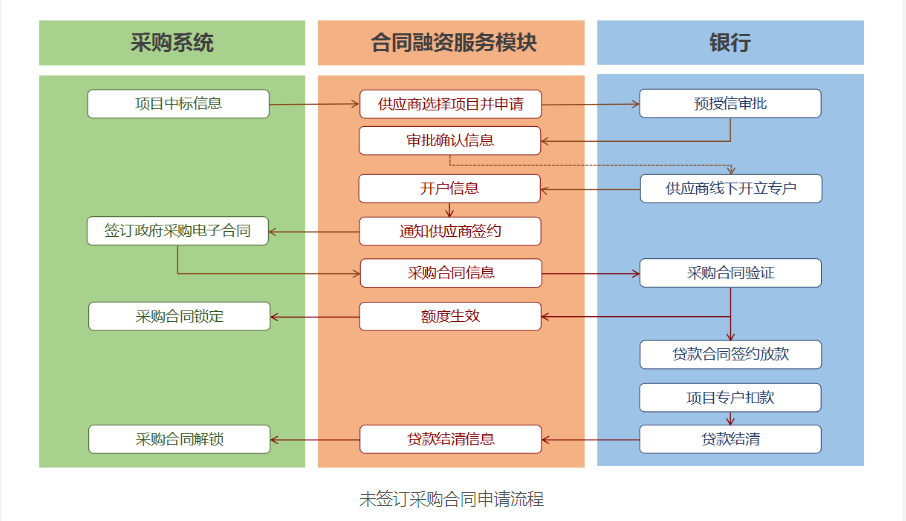 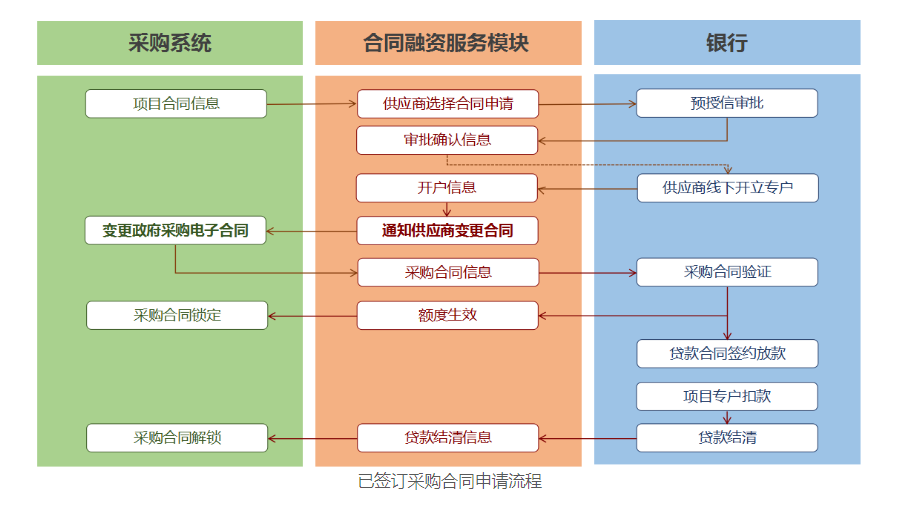 省级政府采购项目贷款银行信息： 一、陕西建行（E政通）陕西省分行营业部	西安市南广济街38号	白玉皓	13201603166    西安莲湖路支行	西安市莲湖路35号	刘  冲	17702902131    西安曲江支行	西安市雁塔南路2216号	樊理君	18691568151    西安高新区支行	西安市高新路42号	卞斯超	15191075651    西安经开区支行	西安市未央路125号	惠  媛	17792256100    西安南大街支行	西安市南大街15号	乔  鉴	18089136919西安和平路支行	西安市和平路101号	陈  歆	18691816821西安兴庆路支行	西安市兴庆路61号	李  妍	13892880386西安新城支行	西安市南新街29号	朱子君	18629286269西安长安区支行	西安市长安区青年街2号	王淑芸	13572289603咸阳分行	咸阳市西兰路4号	邰  洋	13299079906宝鸡分行	宝鸡市红旗路36号	李  倩	18629019817铜川分行	铜川市新区正阳路与长虹路十字	张小波	18691932636榆林分行	榆林市高新技术产业园区创业大厦	张君君	15991929275延安分行	延安市宝塔区中心街	陈进佃	15609110557汉中分行	汉中市石灰巷21号	王晨旭	15319375850安康分行	安康市育才路102号	张少帅	13165762680商洛分行	商洛市名人街广电大楼下	郭  杨	17809267188二、北京银行（政府订单贷）				西安分行营业部	        刘晓伟	总经理助理	029-61828763	18066630518西安高新开发区支行	    梁凡	行长助理	029-61828531	18681945597西安曲江文创支行	    蒋超	室经理	029-65667366	15891737329西安经济技术开发区支行	孟庆龙	行长助理	029-61828272	13991990373西安长缨路支行	        范凯	副行长	029-68717760	13991315609长安区西长安街支行   	陈明	行长助理	029-85724301	18149209660泾渭工业园支行	        杨奕	室经理	029-68213773	15934802021北客站科技支行	        周洁	副行长	029-61828129	18629518636解放路支行	            王莉	行长助理	029-61828185	15802966196延安分行	            奥宝森	室经理	0911-8076038	15592925222三、工商银行（政采贷）榆林分行	张岭	客户经理	0912-6183827	15353386777宝鸡分行	郭进	客户经理	0917-3238282	18991749262安康分行	郑婕	客户经理	0915-3236275	15667856663铜川分行	彭东东	客户经理	0919-2151878	17392898832延安分行	党莹	经理助理	0911-2380826	15291142933汉中分行	杨薇薇	部门副经理	0916-2606773	18591607453渭南分行	张欢	客户经理	09132095066	15229730006咸阳分行	袁霖	客户经理	029-33259370	18591006506商洛分行	张铮	经理助理	0914-2310908	18691410305商洛分行	余勇博	客户经理	0914-2310908	18092802280西安分行	巩越	客户经理	029-87609419	18629450680四、中信银行 （政采e贷）西安分行	西安市朱雀大街中段1号	曹晓聪	13759957407咸阳分行	秦皇中路绿苑大厦	杭群	13992016859宝鸡分行	宝鸡市高新大道50号财富大厦B座	王尧	13636762976渭南分行	渭南市朝阳大街中段信达广场世纪明珠大厦	杨阳	18191815559榆林分行	榆林市高新区长兴路248号中信银行	刘洪巍	13636885556汉中分行	汉中市汉台区西二环路与劳动西路东南汉中滨江•公园壹号（产业孵化区）3B号楼	陈真	18509165068五、中国光大银行（阳光政采贷）				宝鸡分行	杨 欢	0917-3451055	18329677163榆林分行	尚云鹏	0912-3548019	18690473126延安分行	汪昊田	0911-8011831	13509115500咸阳分行	侯 佳	32100021	15229500088营销一部	李 敏	87236311	13772031109营销二部	朱翰辰	87236201	17791788078营业部	张翔琮	87236306	18829235568电子城支行	张曼玉	88247071	18009298787明德门支行	王 晨	85350770	13991249430东大街支行	刘 林	87438914	15029673754经济开发区支行	陆家俊	86525176	18629303397凤城九路支行	宋 宜	89155022	18966911622兴庆路支行	司 洋	83290033	18629251819长乐西路支行	张 超	82566208	15877390201友谊路支行	贠程敏	88422067	18792795210边家村支行	王 鹏	85251673	15309223048北关支行	菅新培	86248203	18092169361南郊支行	程 拓	85265234	13772491661西关正街	马 瑜	89548109	13772337373丈八东路支行	杨筱凡	81026910	15129044185雁塔路支行	闫梓闶	82222501	18691561524唐延路支行	尉二宝	88329478	13991930150枫林绿洲支行	杨 嘉	87302120	13609199490南关正街支行	郭 敏	85230722	18066610983南二环支行	刘 超	88362861	18192080396曲江支行	田 鹏	81205890	13991937977太白路支行	马振林	68912880	15353736656明光路支行	刘二渭	81623506	13201793405凤城二路支行	张 洋	86680267	13720423343昆明路支行	张 洁	84592506	13991821278丈八北路支行	郭 浩	81875192	15667087662新城支行	余振东	87251680	18066617238六、浦发银行 （政采e贷）西安分行	吴晨雨	客户经理	029-63603803	15991724645西安分行	陈福全	客户经理	029-63603441	17782511994西安分行	韩瑾	客户经理	029-63603443	18202909790西安分行	李瑞雪	客户经理	029-63603445	18220862398榆林分行	陈晓晓	公司业务部	0912-2216068	15691269965榆林分行	郭小东	公司业务部	0912-2216008	15291820586宝鸡分行	张一岚	公司业务部	0917-8662919 	18690008816宝鸡分行	朱强	公司业务部	0917-8662926 	13909176381渭南分行	王晓峰	公司业务部	0913-3357080	13992363166咸阳分行	薛晗	公司业务部	029-32083788	15109226216七、兴业银行（政采贷）西安分行	朱靖	总监	029-87482998	13363979983八、中国民生银行（政采贷）民生银行西安分行  联系人：陈经理 联系电话：61815275 /18821669199
联系人：王经理 联系电话：61815280 /18591953690 九、浙商银行 （政采贷）西安分行	西安市雁塔区科技路259号	曹金辉	18710993980十、招商银行（政采贷） 招商银行西安分行   联系人：任瑾；85438988十一、长安银行（小微贷） 长安银行西安曲江新区支行 地址：西安市曲江新区雁南一路3号  联系人：陈瑶 13629266833 十二、网商银行（合同贷）
十三、中国邮政储蓄银行陕西省分行（政采贷）第三章  评审办法和标准1.评审方法本次评审采用综合评分法。磋商小组对满足磋商文件实质性要求的响应文件，按照本章第2条规定的评审标准进行打分，并按得分由高到低顺序推荐成交候选人，或根据采购人授权直接确定成交供应商。综合评分相等时，按照最后报价由低到高的顺序推荐；报价也相等的，按技术指标优劣顺序排列。2.评审标准2.1 资格审查和符合性评审标准：见附表一和附表二。2.2 分值构成：总分100分，其中报价部分分值：20分；技术部分分值：60分；  商务部分分值：20分。2.3 商务和技术评审标准2.3.1商务部分评分标准：见附表2.3.2技术部分评分标准：见附表2.3.3报价评分标准：见附表（1）该项目为专门面向中小企业采购，不进行价格折扣。（2）评审基准价。有效响应文件中的最后报价并按本款（1）和（2）进行调整的最低报价为评审基准价。（3）供应商报价（按本款（1）和（2）进行调整后价格）得分=(评审基准价／最后报价)×价格分满分分值2.3.4 响应文件出现下列情况之一者，磋商小组在评审过程中按以下原则修正：（1）大写金额与小写金额不一致的，以大写金额为准；（2）总价金额与按单价汇总金额不一致的，以单价金额计算结果为准；（3）单价金额小数点有明显错位的，应以总价为准，并修改单价；（4）对不同语言文字文本响应文件的解释发生异议的，以中文文本为准；（5）文字与图表不一致的，以文字为准；（6）正本与副本不一致的，以正本为准；（7）响应文件的文字叙述与制造厂商的产品样本/检测报告不符时，以产品样本/检测报告为准。3.评审程序3.1.1 采购人或采购代理机构按附表一所列审查标准对供应商资格进行审查，以确定供应商是否具备磋商资格。3.1.2 磋商小组对符合资格要求的响应文件按附表二进行符合性审查，以确定其是否满足磋商文件的实质性要求（见本章内的符合性审查表）。3.1.3 磋商小组在符合性审查时，可以要求供应商对响应文件中含义不明确、同类问题表述不一致或者有明显文字和计算错误的内容作出必要的澄清、说明或更正。供应商的澄清、说明或更正不得超出响应文件的范围或者改变响应文件的实质性内容。磋商小组不接受供应商主动提出的澄清、说明或补正。供应商的书面澄清、说明和补正属于响应文件的组成部分。磋商小组对供应商提交的澄清、说明或补正有疑问的，可以要求供应商进一步澄清、说明或补正，直至满足评审小组的要求。3.1.4 不具备磋商文件要求的资格或未通过符合性审查的供应商，不参与磋商，由磋商小组告知该供应商。3.1.5 通过资格审查和符合性审查的合格供应商不足3家的，不再进行评审和磋商。3.2 磋商3.2.1按“供应商须知”第五条规定，由磋商小组与供应商进行磋商。3.2.2磋商过程中，磋商小组可以根据与供应商的磋商情况，在不违反相关法律法规、强制性标准、规范情况下，并经采购人代表同意后，对磋商文件的技术标准及服务要求、拟签订合同的部分条款进行变动。变动内容是磋商文件的有效组成部分，磋商小组以书面形式通知所有参加磋商的供应商。3.2.3 磋商结束后，磋商小组可以要求所有继续参加磋商的供应商在规定时间内提交最后报价函，提交最后报价函的供应商不得少于3家。3.3评审3.3.1 比较与评价磋商小组按本章第2.3款[商务和技术评审标准]对供应商提交的响应文件（包括最后报价函）进行商务和技术评估，综合比较与评价。磋商小组认为供应商的报价明显低于其他参与最后报价的供应商的报价或明显低于采购预算时，有可能影响服务质量或者不能诚信履约的，应当要求其在合理的时间内提供书面说明，并提交相关证明材料；供应商不能证明其报价合理性的，磋商小组应当将其作为无效处理。3.3.2 磋商小组按本章第2.3款规定的量化因素和分值进行打分，并计算出综合评估得分。（1）按本章第2.3.1项规定的评审因素和分值对商务部分计算出得分A；（2）按本章第2.3.2项规定的评审因素和分值对技术部分计算出得分B；（3）按本章第2.3.3项规定的评审因素和分值对报价部分计算出得分C。3.3.3评分分值计算保留小数点后两位，小数点后第三位“四舍五入”。3.3.4供应商得分=A＋B＋C3.4 评审结果3.4.1 除第二章“供应商须知”前附表授权直接确定成交供应商外，磋商小组按照得分由高到低的顺序推荐3名成交候选人。3.4.2 磋商小组完成评审后，应当向采购人提交书面评审报告。附表一 资格审查表注：符合要求用“√”表示，不符合用“×”表示。有一项不符合要求，结论为不合格。附表二 符合性审查表注：1、符合磋商文件要求用“√”表示，不符合用“×”表示。有一项不符合要求，结论为不合格。2、有下列情形之一的，视为供应商相互串通：（1）不同供应商的响应文件由同一单位或者个人编制；（2）不同供应商委托同一单位或者个人办理参与磋商事宜；（3）不同供应商的响应文件载明的项目管理成员或者联系人员为同一人；（4）不同供应商的响应文件异常一致或者报价呈规律性差异；（5）不同供应商的响应文件相互混装；（6）不同供应商的磋商保证金从同一单位或者个人的账户转出。3、有下列情形之一的，属于提供虚假材料谋取成交的行为：（1）使用伪造、变造的许可证件；（2）提供虚假的财务状况或者业绩；（3）提供虚假的项目负责人或者主要技术人员简历、劳动关系证明；（4）提供虚假的信用状况；（5）其他弄虚作假的行为。附表三 评审因素及分值分配表（满分100分）第四章  合同草案条款甲方：（前款所称采购人）     住所：乙方：（前款所称中标人）     住所：一、合同内容:二、合同价款1、合同总价：2、合同总价包括：3、合同总价一次包死，不受市场价变化的影响。三、合同结算1、付款比例：合同签订后7个工作日支付合同金额的40%；服务安装、调试完成后7个工作日支付合同金额的50%；通过采购人验收合格后60日内支付剩余合同金额。2、结算方式：银行转账。3、结算单位：由甲方负责结算，乙方开具等额发票交采购人。四、履行期限、地点及方式:1、履行期限：智能导诊标识及院内导航系统建设项目周期为3个月。2、地点：甲方指定地点3、方式：五、技术服务1、对技术服务的要求：2、技术资料：3、售后服务3-1、乙方在接到甲方电话通知后在5小时内派出合格的服务人员到达现场进行服务，承担相应费用。3-2、如果乙方在收到通知后两天内没有弥补缺陷，甲方可采取必要的补救措施，但其风险和费用将由乙方承担，甲方根据合同规定对乙方行使的其它权力不受影响。六、验收1、验收：乙方完成服务内容后，向甲方提出验收申请，甲方接到乙方验收申请后组织验收（必要时可聘请相应专家或委托相应部门验收），验收合格后，出具使用验收合格证明。2、最终验收：最终验收结果作为付款依据，乙方填写验收单，并向甲方提交实施过程中的所有资料，以便甲方日后管理和维护。3、验收依据：3-1、合同文本、合同附件、招标文件、投标文件。3-2、国内相应的标准、规范。七、违约责任1、按《中华人民共和国民法典》以及相关法律的条款执行。2、乙方履约延误2-1、如乙方事先未征得甲方同意并得到甲方的谅解而单方面延迟执行合同，每延误一天的赔偿费按合同金额的百分之零点五（0.5%）计收。误期赔偿费的最高限额为合同价格的百分之五（5%）。一旦达到误期赔偿费的最高限额，甲方可终止合同。2-2、在履行合同过程中，如果乙方遇到可能妨碍按时提供产品服务的情况，应及时以书面形式将拖延的事实，可能拖延的期限和理由通知甲方。甲方在收到乙方通知后，应尽快对情况进行评价，并确定是否通过修改合同，酌情延长交货时间或对乙方加收误期赔偿金。每延误一周的赔偿费按合同金额的百分之零点五（0.5%）计收，直至提供服务为止。误期赔偿费的最高限额为合同价格的百分之五（5%）。一旦达到误期赔偿费的最高限额，甲方可终止合同。3、违约终止合同：未按合同要求提供相应数量产品服务或不能满足技术要求以及不合格产品等违约行为，甲方会同监督机构有权终止合同，对乙方违约行为进行追究，乙方须退回甲方前期支付的费用，同时支付合同金额5%的赔偿金，不足以弥补损失的，据实增加赔偿金额，并按政府采购法的有关规定进行相应的处罚。 4、本合同履行过程中，如因乙方违约，甲方提起诉讼的，乙方应当承担甲方为实现权利而产生的费用，包括但不限于诉讼费、律师费、鉴定费、评估费等费用。八、合同组成1、中标通知书2、合同文件3、国家相关规范及标准4、招标文件5、投标文件九、解决争议的方法凡因本合同引起的或与本合同有关的争议，双方应友好协商解决。协商不成时，双方均同意采用以下第（  ）种争议解决方式：（1）、甲、乙双方均同意向（甲方所在地人民法院）提起诉讼。（2）、甲、乙双方均同意向（仲裁委员会）提起仲裁。十、合同生效及其它1、合同未尽事宜、由甲、乙双方协商，作为合同补充，与原合同具有同等法律效力。2、 本合同正本一式  份，甲方、乙方双方分别执  份，       备案  份。3、合同经甲乙双方盖章、签字后生效，合同签订地点为   。4、生效时间：   年  月  日第五章  采购内容及要求 项目名称北京中医药大学孙思邈医院智能导诊标识及院内导航系统建设项目项目目标随着北京中医药大学孙思邈医院规模的不断扩大，医院各功能区域越来越细化；装修后的科室结构越来越复杂，面对不断增长的就诊人群，患者在就诊时经常面临找不到位置的情况；患者在就诊过程中需要不断的询问门诊咨询台人员、医护人员才能到达目的地，降低了就诊体验，同时医院方也付出了相当多的服务成本。为了把医院建设成为国家中医特色医院的标杆医院，建设医院一体化智能导诊导航服务项目，提供室内一体化三维导航、多屏一体化语音导航、智能诊间导航系统，不仅方便患者了解去医院的交通信息，帮助患者选择最优的到院就诊出行方案，全面了解医院就诊流程，还可以患者提升就诊体验，提高就诊到达效率，缩短患者就医时间。为医院延伸医院服务窗口，有效疏导及分流，有效降低医院导诊投入，提高医院日门诊量，提升医院服务形象。采购清单：技术参数：院内导航系统：多媒体发布系统：LED屏显示系统：4.3.1、室内LED屏4.3.2、室外门诊LED屏：4K高清网络一体机项目实施：项目实施进度要求项目建设期需在3个月内完成，投标人需在投标文件中标明工期及实施计划、进度。投标人需针对本项目成立软件开发实施项目组，明确项目经理及其他具体人员组成和分工。项目保障措施投标产品需提供项目保障措施方案，需包含组织保障措施、质量保证措施、系统建设过程保证措施、安全保障措施等内容。项目培训要求投标产品需提供项目培训方案，需包含培训范围、培训目的、培训方式、培训管理制度、培训对象和培训内容、以及培训计划等内容。售后服务要求：（1）投标人必须根据本次招标文件所制定的目标和范围，提出相应的售后服务方案。（2）提供7*24小时日常服务，通过提供电话、远程连接等技术支持方式，以解决日常系统出现的问题咨询和故障处理。当采购人出现紧急故障情况时，立即向投标人电话报修，要求投标人20分钟内响应，积极配合诊断并进行处理。如线上不能解决问题，投标方需保证2小时内派工程师到达现场、24小时之内解决问题。（3）免费质保期：自项目验收之日起，提供为期3年免费质保。第六章  磋商响应文件格式正本/副本政府采购项目采购项目编号：******项目磋商响应文件（资格证明文件）供应商：时间：第一部分身份证明文件1、法定代表人（或单位负责人）授权书陕西省采购招标有限责任公司：注册于（工商行政管理局名称）之（供应商全称）法人代表（姓名、职务）授权（被授权人姓名、职务）为本公司的合法代理人，就（项目名称）的磋商及合同的执行和完成，以本公司的名义处理一切与之有关的事宜。本授权自    年   月  日起生效。（提示：此日期不应晚于磋商响应函签署日期）附：被授权人姓名：性别：年龄：职务：身份证号码：通讯地址：邮政编码：电话：传真：法定代表人及授权代表身份证复印件     供应商                         法定代表人    （公章）：                       （签字或盖章）：2、法定代表人（或单位负责人）身份证明供应商名称：单位性质： 地    址： 成立时间： 年    月    日经营期限：姓名：性别：年龄： 职务：系（供应商名称）的法定代表人。特此证明。供应商：           （公章）年  月  日3、授权代表本单位证明（养老保险缴纳证明或劳动合同复印件）第二部分资格证明文件1、供应商的企业法人营业执照副本复印件（格式要求见附件6-1）；2、供应商2021年度经审计的财务报表复印件（包括资产负债表、现金流量表、利润表），或2022年度基本开户银行出具的资信证明（格式要求见附件6-2）；3、依法缴纳税收和社会保障资金的证明材料复印件（格式见附件6-3、6-4）4、具备履行合同所必需的设备和专业技术能力的承诺原件（格式见附件6-5）；5、供应商参加政府采购活动前3年内在经营活动中没有重大违法记录的书面声明原件（格式见附件6-6）6、供应商控股股东名称、控股公司的名称和存在管理、被管理关系的单位名称说明（格式见附件6-7)7、供应商是否属于为本项目提供整体设计、规范编制或者项目管理、监理、检测等服务的供应商声明原件（格式见附件6-8)以上提供的扫描件、复印件必须加盖供应商公章。6-1  供应商的企业法人营业执照副本复印件（加盖公章）（注：根据项目实际情况，本项内容可能要求提供“事业单位法人证书”、执业许可证、自然人身份证明等证明材料）6-2  2021度经审计的财务报表提供供应商上一年度经审计的财务报表（包括资产负债表、现金流量表、利润表）复印件或扫描件、所有复印件或扫描件需加盖单位公章。或  6-2  2022年度基本开户银行出具的资信证明6-3 依法缴纳税收的证明说明：1、供应商应提供近六个月中任何一个月缴纳增值税和企业所得税的凭证（银行出具的缴税凭证或税务机关出具的证明的复印件，并加盖本单位公章）。2、依法免税的供应商，应提供相应文件证明其依法免税。6-4社会保障资金缴纳记录说明：供应商应提供近六个月中至少一个月的社会缴纳社会保险的凭据（专用收据或社会保险缴纳清单），并加盖本单位公章。不需要缴纳社会保障资金的供应商，应提供相应文件证明其不需要缴纳社会保障资金。6-5 具备履行合同所必需的设备和专业技术能力承诺书陕西省采购招标有限责任公司：   我公司承诺具备履行合同所必需的设备和专业技术能力。供应商名称（公章）： 法定代表人或其授权代表（签字或加盖人名章）：日    期：     年   月   日供应商参加政府采购活动前3年内在经营活动中没有重大违法记录的书面声明（格式）声明函至：陕西省采购招标有限责任公司  我公司郑重承诺在参加本项目政府采购活动前三年内，在经营活动中无重大违法记录。公司未受到行政处罚或责令停业、吊销许可证（或执照）；未处于财产被接管、冻结、破产状况。特此声明。供应商名称（公章）： 法定代表人或其授权代表（签字或加盖人名章）：日    期：年    月     日供应商控股股东名称、控股公司的名称和存在管理、被管理关系的单位名称说明致：陕西省采购招标有限责任公司与我方的法定代表人（单位负责人）为同一人的企业如下：我方的控股股东如下：我方直接控股的企业如下：与我方存在管理、被管理关系的单位名称如下：供应商名称（公章）： 法定代表人或其授权代表（签字或加盖人名章）：日    期：   年   月   日 供应商是否属于为本项目提供整体设计、规范编制或者项目管理、监理、检测等服务的供应商声明致：陕西省采购招标有限责任公司我方不属于为本项目提供整体设计、规范编制或者项目管理、监理、检测等服务的供应商。供应商名称（公章）： 法定代表人或其授权代表（签字或加盖人名章）：日    期：  年  月  日正本/副本政府采购项目采购项目编号：******项目磋商响应文件（商务及技术文件）供应商：时间：目  录第一部分  磋商响应函第二部分  磋商响应报价表 第三部分  偏离表第四部分  响应方案说明第五部分  小微企业、监狱企业、残疾人福利单位声明函或证明第六部分  保证金支付凭证或担保函（复印件）（如有）第一部分磋商响应函陕西省采购招标有限责任公司：我单位收到贵公司   （项目名称    ）竞争性磋商文件，经详细研究，我们决定参加本次磋商活动。为此，我方郑重声明以下诸点，并负法律责任：一、愿意按照竞争性磋商文件中的要求，提供采购产品及技术服务，完成合同的责任和义务。二、按竞争性磋商文件的规定，我公司的首次磋商响应报价为人民币（大写）：   元（￥：元），并对其后的磋商报价负法律责任。三、我方提交的响应文件正本一份、副本两份。四、我方已详细阅读了竞争性磋商文件，完全理解并放弃提出含糊不清或易形成歧义的表述和资料。五、如果我方在磋商有效期内撤销响应文件，则响应保证金将被贵方不予退还。六、同意向贵方提供可能要求的与本次磋商有关的任何证据或资料，且尊重磋商小组的评审结论和结果。七、我方的响应文件有效期为自磋商之日起 90 个日历天。若我方成交，响应文件有效期延长至合同执行完毕。八、如我方成交：（1）我方承诺在收到成交通知书后，在磋商文件规定的期限内与采购人签订合同。（2）我方承诺按照磋商文件规定向你方递交履约保证金。作为履行合同的担保。（3）我方承诺按合同约定的期限和地点，提供符合磋商文件要求的全部的货物和服务。（4）我方保证在领取成交通知书前按要求支付成交服务费。九、有关于本响应文件的函电，请按下列地址联系。地址：__________________________________________开户银行：__________________________________________帐号：__________________________________________电话：_____________________传真：________________供应商全称（公章）：法定代表人或授权代表（签字）：______________________________                 _____年_____月_____日第二部分  磋商响应报价表首次响应报价表供应商                               供应商法定代表人或授权代表（公章）：                            （签字）：年    月    日（首次）分项报价表项目编号：项目名称：供应商                               供应商法定代表人或授权代表（公章）：                            （签字）：年    月    日第三部分  偏离表一、商务、合同条款偏离表项目编号:供应商（公章）：        法定代表人或其授权代表（签字或盖章）：日    期：      年    月    日注：	1、对完全响应的，在下表相应列中标注“○”。对有偏离的条目在本表相应列中标注“正偏离”或“负偏离”，并在“偏离简述”栏中加以说明。2、正偏离是指应答的条件高于磋商文件要求，负偏离是指应答的条件低于磋商文件要求，正偏离项目不作扣分处理。3、供应商须完整填写响应表。如果未完整填写本表的各项内容则视作供应商已经对磋商文件相关要求和内容完全理解并同意，其报价为在此基础上的完全价格。4、在采购人与成交供应商签订合同时，如成交供应商未在响应文件“响应表”中列出偏离说明，无论已发生或即将发生任何情形，均视为完全符合磋商文件要求，并写入合同。若成交供应商在合同签订前，以上述事项为借口而不履行合同签订手续及执行合同，则视作拒绝与采购人签订合同。二、技术偏离表项目编号：项目名称：标段:         供应商（公章）： 法定代表人或其授权代表（签字或盖章）：日    期：    年    月    日注：1.	对完全响应的条目在本表相应列中标注“○”。对有偏离的条目在本表相应列中标注“正偏离”或“负偏离”。并在“偏离简述”栏中加以说明。2.	正偏离是指应答的条件高于磋商文件要求，负偏离是指应答的条件低于磋商文件要求，正偏离项目不作扣分处理。3	供应商须按照用户需求书逐条完整填写响应表。如果未完整填写响应表的各项内容则视作供应商已经对磋商文件相关要求和内容完全理解并同意，其报价为在此基础上的完全价格。4	在采购人与成交供应商签订合同时，如成交供应商未在响应文件“响应表”中列出偏离说明，无论即将发生或已发生任何情形，均视为完全符合磋商文件要求，并写入合同。若成交供应商在合同签订前，以上述事项为借口而不履行合同签订手续及执行合同，则视作拒绝与采购人签订合同。第四部分  响应方案说明（格式自拟，内容需符合评审办法中要求的内容要求）第五部分 小微企业、监狱企业、残疾人福利单位声明函或证明中小企业声明函(服务)本公司(联合体)郑重声明，根据《政府采购促进中小企业发展管理办法》(财库(2020)46号)的规定，本公司(联合体)参加  (单位名称)  的 (项目名称) 采购活动，服务全部由符合政策要求的中小企业承接。企业的具体情况如下： (标的名称) ，属于 (采购文件中明的所属行业) ；承接企业为 (企业名称) ，从业人员   人，营业收入为   万元，资产总额为    万元，属于 (中型企业、小型企业、微型企业) ；以上企业，不属于大企业的分支机构，不存在控股股东为大企业的情形，也不存在与大企业的负责人为同一人的情形。本企业对上述声明内容的真实性负责。如有虚假，将依法承担相应责任。                                  企业名称(盖章):日期：（从业人员、营业收入、资产总额填报上一年度数据，无上一年度数据的新成立企业可不填报）（从业人员、营业收入、资产总额填报上一年度数据，无上一年度数据的新成立企业可不填报）二、监狱企业声明函本单位郑重声明下列事项（按照实际情况勾选或填空）：本单位为直接供应商，提供本单位所需的服务。（1）本企业（单位）        （请填写：是、不是）监狱企业。如果是，后附省级以上监狱管理局、戒毒管理局（含新疆生产建设兵团）出具的属于监狱企业的证明文件。（2）本企业（单位）        （请填写：是、不是）为联合体一方，提供本企业（单位）制造的货物，由本企业（单位）承担工程、提供服务。本企业（单位）提供协议合同金额占到共同投标协议合同总金额的比例为       。　　本企业（单位）对上述声明的真实性负责。如有虚假，将依法承担相应责任。监狱企业（单位）名称（公章）：              　法定代表人或授权代表（签字）:                        日　期：             注：符合《关于政府采购支持监狱企业发展有关问题的通知》价格扣减条件的供应商须提交。需提供省级以上监狱管理局、戒毒管理局（含新疆生产建设兵团）出具的属于监狱企业的证明文件。三、残疾人福利性单位声明函残疾人福利性单位声明函本单位郑重声明，根据《财政部 民政部 中国残疾人联合会关于促进残疾人就业政府采购政策的通知》（财库〔2017〕141号）的规定，本单位为符合条件的残疾人福利性单位，且本单位参加______单位的______项目采购活动由本单位承担提供服务。本单位对上述声明的真实性负责。如有虚假，将依法承担相应责任。残疾人福利性单位（盖公章）：                  法定代表人或授权代表（签字）:                        日  期：                             四、响应承诺书陕西省采购招标有限责任公司：我方在此声明，我方以下事项进行承诺：（1） 在本次磋商中我公司无与其他供应商相互串通，或与采购人串通的行为；（2） 在本次磋商中我公司无向采购人或磋商小组成员行贿的手段谋取成交的行为；（3） 在本次磋商中我公司无出借或借用资质行为、在响应文件中所附资料（业绩、项目负责人资料等）无弄虚作假；（4） 我公司没有处于被责令停产、停业、投标资格被取消状态；（5）我公司不采用非法手段获取证据进行质疑、投诉，在质疑、投诉过程中不提供虚假情况或进行恶意质疑、投诉。上述承诺内容如有不实，我公司愿意承担由此造成的一切法律责任，并承诺以磋商保证金赔偿给采购人造成的损失。特此承诺。供应商名称（公章）：               法定代表人或其授权代表（签字或加盖人名章）：                  日    期：     年      月     日附件1磋商响应担保函（适用于保证金保函）                                             保函编号:致：陕西省采购招标有限责任公司(下称受益人)    鉴于     (下称被保证人)将于    年 月 日参加贵方竞争性磋商文件编号为 （采购项目编号）的 （项目名称） 的竞争性磋商,我方接受被保证人的委托,在此向受益人提供不可撤销的磋商保证：本保证担保的担保金额为人民币(币种)     元(小写)     元整(大写）。
    二、本保证担保的保证期间为响应文件的有效期(或延长的有效期),延长有效期无须通知我方。
    三、在本保证担保的保证期间内,如果被保证人出现下列情形之一,受益人可以向我方提起索赔：
    1.被保证人在响应文件有效期内撤回其响应文件；
    2.被保证人在响应文件有效期内收到受益人发出的成交通知书后,不能或拒绝按竞争性磋商文件的要求签署合同；
   3.被保证人在有效期内收到受益人发出的成交通知书后,不能或拒绝按竞争性磋商文件的规定提交履约担保；
   4.被保证人成交后未按照竞争性磋商文件规定交纳代理服务费。
   四、在本保证担保的保证期间内,我方收到受益人经法定代表人或其授权委托代理人签字并加盖公章的书面索赔通知后,将不争辩、不挑剔、不可撤销地立即向受益人支付本保证担保的担保金额。
   五、受益人的索赔通知应当说明索赔理由,并必须在本保证担保的保证期间内送达我方。
   六、本保证担保项下的权利不得转让。
   七、本保证担保的保证期间届满,或我方已向受益人支付本保证担保的担保金额,我方的保证责任免除。
   八、本保证担保适用中华人民共和国法律。
   九、本保证担保以中文文本为准,涂改无效。保证人(盖章):     
法定代表人或其授权委托代理人(签字或盖章）： 
单位地址:     
电话:     日期:     年    月    日附件2履约担保函格式                             编号：（采购人名称）：鉴于你方与（以下简称供应商）于年月日签定编号为的《政府采购合同》（以下简称主合同），且依据该合同的约定，供应商应在年月日前向你方交纳履约保证金，且可以履约担保函的形式交纳履约保证金。应供应商的申请，我方以保证的方式向你方提供如下履约保证金担保：一、保证责任的情形及保证金额（一）在供应商出现下列情形之一时，我方承担保证责任：1．将成交项目转让给他人，或者在磋商响应文件中未说明，且未经采购人同意，将成交项目分包给他人的；　　2．主合同约定的应当缴纳履约保证金的情形: （1）未按主合同约定的质量、数量和期限提供服务的；（2）                                                       。（二）我方的保证范围是主合同约定的合同价款总额的%数额为元（大写），币种为。（即主合同履约保证金金额）二、保证的方式及保证期间我方保证的方式为：连带责任保证。我方保证的期间为：自本合同生效之日起至供应商按照主合同约定的供货/完工期限届满后日内。如果供应商未按主合同约定向贵方供应货物/提供服务/完成工程的，由我方在保证金额内向你方支付上述款项。三、承担保证责任的程序1．你方要求我方承担保证责任的，应在本保函保证期间内向我方发出书面索赔通知。索赔通知应写明要求索赔的金额，支付款项应到达的帐号。并附有证明供应商违约事实的证明材料。如果你方与供应商因货物质量问题产生争议，你方还需同时提供部门出具的质量检测报告，或经诉讼（仲裁）程序裁决后的裁决书、调解书，本保证人即按照检测结果或裁决书、调解书决定是否承担保证责任。2． 我方收到你方的书面索赔通知及相应证明材料，在工作日内进行核定后按照本保函的承诺承担保证责任。四、保证责任的终止1．保证期间届满你方未向我方书面主张保证责任的，自保证期间届满次日起，我方保证责任自动终止。保证期间届满前，主合同约定的货物\工程\服务全部验收合格的，自验收合格日起，我方保证责任自动终止。2．我方按照本保函向你方履行了保证责任后，自我方向你方支付款项（支付款项从我方账户划出）之日起，保证责任即终止。3．按照法律法规的规定或出现应终止我方保证责任的其它情形的，我方在本保函项下的保证责任亦终止。4．你方与供应商修改主合同，加重我方保证责任的，我方对加重部分不承担保证责任，但该等修改事先经我方书面同意的除外；你方与供应商修改主合同履行期限，我方保证期间仍依修改前的履行期限计算，但该等修改事先经我方书面同意的除外。五、免责条款1．因你方违反主合同约定致使供应商不能履行义务的，我方不承担保证责任。2．依照法律法规的规定或你方与供应商的另行约定，全部或者部分免除供应商应缴纳的保证金义务的，我方亦免除相应的保证责任。3．因不可抗力造成供应商不能履行供货义务的，我方不承担保证责任。六、争议的解决因本保函发生的纠纷，由你我双方协商解决，协商不成的，通过诉讼程序解决，诉讼管辖地法院为法院。七、保函的生效本保函自我方加盖公章之日起生效。出具保函单位名称（盖公章）：签字人姓名和职务：签字人签名：时间：         年      月      日    附件3 （最后）磋商响应报价表（随身携带，单独提供，无需装订在响应文件中）供应商                               供应商法定代表人或授权代表（公章）：                            （签字）：年    月    日（最后）分项报价表（随身携带，单独提供，无需装订在响应文件中）项目编号：项目名称：供应商                               供应商法定代表人或授权代表（公章）：                            （签字）：年    月    日品目号品目名称采购标的数量（单位）技术规格、参数及要求品目预算(元)最高限价(元)1-1其他系统集成实施服务智能导诊标识及院内导航系统建设1(项)详见采购文件1,744,809.001,744,809.00条款号内容说明1.1项目名称：智能导诊标识及院内导航系统建设项目项目编号：SCZE2023-CS-0230/001资金来源：财政资金预算金额：1744809.00元采购方式：竞争性磋商采购内容：详见本磋商文件第五章项目所属行业：软件和信息技术服务业2.1采购人：北京中医药大学孙思邈医院2.2采购代理机构：陕西省采购招标有限责任公司2.3邀请供应商的方式：■（1）发布磋商公告□（2）采购人和评审专家分别书面推荐的方式邀请不少于3 家符合相应资格条件的供应商□（3）随机从省级财政部门建立的供应商库中抽取3.1对供应商的资格要求：见磋商公告3.5是否允许采购进口产品：否3.6是否允许联合体磋商：否3.7是否为专门面向中小企业采购：是 12.1响应报价为完成本项目并达到磋商文件要求所需要的全部费用。响应报价为提供磋商文件要求服务的所有费用。 （1）报价货币：人民币；（2）严格按照分项报价表进行分项报价。14本项目不收取保证金。15.1磋商有效期：自响应文件递交之日起90日历天。16.1响应文件的份数：正本1份，副本2份。17.2密封袋（箱）上须标注：（l）采购项目编号：SCZE2023-CS-0230-001（2）项目名称：智能导诊标识及院内导航系统建设项目（3）供应商的名称、地址、联系人、电话和传真。（4）在 2023年02月24日09:30:00（填写磋商响应截止时间）之前不得启封17.3■本项目不要求提交样品。□本项目要求提交样品。样品为响应文件的一部分，随响应文件同时递交。（1）样品需标明：项目名称、供应商名称、样品名称等内容。（2）其他要求：/18.1响应文件递交截止时间：2023-02-24 09:30:00（北京时间）。响应文件递交地点：西安市高新二路2号山西证券大厦8层第一会议室响应文件须于响应文件递交截止时间之前由专人密封送达响应文件递交地点，以电报、传真、电子邮件形式递交的响应文件将不予接受。21.1磋商小组由3 人组成，其中评审专家 2人，采购人代表1人。28.1□本项目要求履约保证金，金额为成交合同金额的/%本项目不要求履约保证金。序号评审内容评审合格标准是否符合要求（√/×） 1供应商名称与营业执照一致（符合法定工商变更程序除外）；2具有独立承担民事责任的能力提供了有效的法人或者其他组织的营业执照等证明文件，自然人的身份证明3具有健全的财务会计制度提供了2021年的经审计的财务报表或2022年度基本开户银行出具的资信证明4具有履行合同所必需的设备和专业技术能力提供了可充分满足履行合同所需设备和专业技术能力的证明材料5有依法缴纳税收和社会保障资金的良好记录1.提供了磋商文件要求时间内的缴纳增值税和企业所得税的凭证（银行出具的缴税凭证或税务机关出具的证明的复印件，并加盖本单位公章）或免税证明（复印件加盖公章）。2. 提供了磋商文件要求时间内的社会保障资金缴纳记录（专用收据或社会保险缴纳清单）或免缴纳证明（复印件加盖公章）6参加政府采购活动前三年内，在经营活动中没有重大违法记录提供了有效的参加政府采购活动前3年内在经营活动中没有重大违法记录的书面声明7“信用中国”网站和中国政府采购网（www.ccgp.gov.cn）查询记录未被“信用中国”网站（www.creditchina.gov.cn）中列入失信被执行人和重大税收违法失信主体的供应商、未被中国政府采购网（www.ccgp.gov.cn）列入政府采购严重违法失信行为记录名单中被财政部门禁止参加政府采购活动的供应商（处罚决定规定的时间和地域范围内）8单位负责人为同一人或者存在控股、管理关系的不同单位，不得同时参加本项目的磋商。提供了法人代表、控股股东、控股企业及管理、被管理单位情况声明且各供应商之间不存在单位负责人为同一人或者存在控股、管理关系情形。9为本项目提供整体设计、规范编制或者项目管理、监理、检测等服务的供应商，不得再参加本项目磋商。提供了供应商未为本项目提供整体设计、规范编制或者项目管理、监理、检测等服务的声明。结论序号评审项目评审标准评审结论（√/×）响应文件签署盖章按磋商文件格式要求加盖了供应商公章和有法定代表人或其授权代表签字或加盖人名章。报价供应商报价是固定价且未超过预算金额（磋商文件有最高限价的，报价未超过最高限价）；公平竞争遵循公平竞争的原则，没有弄虚作假、恶意串通或妨碍其他供应商的竞争行为，损害采购人或者其他供应商的合法权益；弄虚作假、相互串通的情形见附注其他无效情形无法律、法规和磋商文件规定的其他无效情形；响应文件有效期有效期满足磋商文件要求的；响应文件格式响应文件按规定的格式填写，内容完整且关键字迹清晰；备选方案供应商不得提交两份或者多份内容不同的响应文件，或者在同一份响应文件中对同一磋商项目有两个或者多个报价；响应文件内容供应商提供的服务无实质性遗漏技术响应符合“采购需求”要求，无重大偏差服务期和服务地点满足磋商文件要求；付款方式满足磋商文件要求。结论（通过或未通过）结论（通过或未通过）评标因素权值%评价要素价格20满足磋商文件要求且投标价格最低的投标报价为评标基准价，其价格分为满分。其他供应商的价格分统一按照下列公式计算：投标报价得分=（评标基准价/投标报价）×价格权值节能、环境标志产品5投标产品为节能产品、环境标志产品清单中的产品，符合招标文件要求的，可优先采购。按其响应程度计0~5分  服务方案5磋商小组根据各供应商响应文件中针对本项目的服务方案进行赋分。对本项目背景和工作内容的理解深刻、分析全面、服务方案完整、合理、有针对性、整体方案工作思路清晰、方法先进、技术路线明确、任务分解合理，得4-5分。对本项目背景和工作内容的理解较深刻、分析较全面、服务方案较完整、较合理、较有针对性、整体方案工作思路较清晰、方法较先进、技术路线较明确、任务分解较合理。得2-3分。对本项目背景和工作内容的理解和分析一般、服务方案一般、整体方案一般，工作思路、方法、技术路线、任务分解较简单，得0-1分。关键点、重难点分析5正确识别本项目关键点及重难点，逐条列出且分析全面、具体、透彻，解决对策针对性强的，得4-5分；对关键点、重难点的分析较全面，但不够具体和透彻，解决对策较合理可行的，得2-3分；有关键点、重难点分析及解决对策，但描述不具体的，得0-1分。进度计划5 提供时间进度安排详细完善、科学、合理。根据进度保证措施的完善、科学、合理性等方面综合赋分，得0-5分；内控制度10 为本项目制定完整可行的实施计划、质量保障体系等，具备完善的内部管理架构、工作流程、考核制度、激励机制、信息反馈渠道等。磋商小组根据响应文件中所述内容的全面性、完整性、科学性赋分。1、提供详细完善、科学的质量保障体系等。得5-10分；2、提供较简单、合理的质量保障体系等0-5分。服务质量保证15 1、有完善的服务保障措施，包括组织保障、人员保障、设备保障等，按其响应程度计0～5分；2、制定严格的内容发布、审核流程，项目实施进度安排具体、合理，按其响应程度计0～5分；3、提出有利于采购人降低后期成本、提高自身服务质量的承诺，按其响应程度计0～5。项目人员配备15拟派本项目团队人员：根据团队人员数量、岗位设置、从业经验及专业技术能力等综合赋分（供应商应提供相应的证明材料）人员配置完善，岗位划分明确合理，从业经验丰富，专业且技术先进，证明材料丰富明确计10-15 分；人员配置基本达到要求，有岗位划分，人员具备从业经验，专业性及技术性具备一定的实施能力，有一定证明材料计 5-10分；人员配置不够完整，岗位划分不明确计 0-5分；未提供证明材料不得分。商务响应5经过资格审查合格的供应商，投标文件中对服务时间、付款、交货、验收、售后服务等方面进行响应说明，按其响应程度计0～5分，无响应说明的不计分。业绩及售后服务151、提供近三年承担类似项目业绩，每提供一项得1分，最多得5分（以提供合同或中标通知书作为业绩依据）。2、供应商提供提供切实可行的服务承诺及服务保证措施，解决问题及时，根据响应程度计0-5分；3.供应商应按照磋商文件的要求根据项目的具体特点，对本项目的开展和顺利实施提出切合实际有针对性的合理化建议，提出数字化、标准化、系统集成的合理化建议；未提供不得分。根据响应程度计0-5分。总分总分100分甲方名称（盖章）:地址：代表人（签字）：电话：开户银行：帐号：乙方名称（盖章）:地址：代表人（签字）：电话：开户银行：帐号：序号名称规格及要求单位数量预算评审金额（元）1院内智能导航三维高精度一体化导航系统套12739672多媒体发布系统院内多媒体发布平台套1765003LED屏（P2.0全彩）2880mm*320mm台216191363LED屏（P2.0全彩）1920mm*320mm台446191364直梯内广告屏32寸4K高清网络一体机台73132005楼层指引（直梯口、楼梯间）43寸4K高清网络一体机台423132006扶梯口楼层指引55寸4K高清网络一体机台33132007院内总导航一体机65寸4K高清网络一体机台13132008门诊大屏（33.61㎡)全彩P4.0台12409479收费处、药房屏风、(15.81㎡)全彩P2.0台2221059合计合计合计合计合计1744809重要提醒：投标人报价超过包预算金额和单项设备预算金额的，其投标都将被认定为投标无效。重要提醒：投标人报价超过包预算金额和单项设备预算金额的，其投标都将被认定为投标无效。重要提醒：投标人报价超过包预算金额和单项设备预算金额的，其投标都将被认定为投标无效。重要提醒：投标人报价超过包预算金额和单项设备预算金额的，其投标都将被认定为投标无效。重要提醒：投标人报价超过包预算金额和单项设备预算金额的，其投标都将被认定为投标无效。重要提醒：投标人报价超过包预算金额和单项设备预算金额的，其投标都将被认定为投标无效。序号功能配置功能及参数1实施范围包含电子地图的制作和蓝牙定位信标的安装，范围如下：门诊医技楼（1层-4层）。1电子地图地图要求：1、提供3D地图引擎，实现电子地图的3D展现、POI搜索、路径规划等功能的软件封装;2、院内多楼栋3D立体展示，室内墙体拔高；3、地图应展现全院地图，包括院内道路、周边道路、院区各个出入口，楼层科室类别等，应包括医院周边地标，给予用户明确的方向感。4、院内外地图一体化展示功能，可将医院地图融入到如高德、百度、腾讯等院外地图中进行一体化展示；1电子地图移动端显示要求：导航时地图自动缩放至合适大小，地图可以随着前进方向自动旋转，但字体始终正向显示；导航不可以因为步行上下扶梯/楼梯、驾驶上下坡道而中断和偏离路径，从而通过手工方式强制更新导航位置和重规划路径；提供功能页面截图；具有路线总览功能，路径规划页面可以同时显示跨楼层路线，并且可显示院内外路径统一规划总览；1电子地图位置名称（POI）要求：1、POI信息包括科室、公共设施、自助设备等。2、地图上POI的名称、经度、纬度、楼层、属性等数据能以Excel表的方式导出，用于日常维护。提供功能页面截图；3、目的地可以直接点选POI快捷键，也可以通过拼音、手写或者语音输入方式进行查询，查询结果按由近至远自动进行排序；提供功能页面截图。4、全面的POI热点，系统可将用户高频访问的一些设施点设置为快捷兴趣点；1电子地图实施和运维工具：1、可对系统前端界面的文字、按钮、图标样式、排序、布局、楼宇设置、楼层设置、楼层内快捷地址进行设置；可对导航过程中显示的实景图片进行增删改查；可对系统内置的720VR全景图片进行增删改查；可针对导航路径设置分时段通行规则，方便医院内部导航管理；可设置一定的规则，当用户进入一定的区域范围的时候，系统触发并可以推送相关的图文信息；可设置电子围栏，并且可为电子围栏设置时间段等限制条件，用于医院部分区域的导航管理；当扶梯上下行方向发生变化时，可进行扶梯上下行方向调整设置；对于用户在前端界面反馈的位置报错的信息，后台可存储，用于系统管理员查看；支持导航大屏界面及大屏内容设置；支持通过APP对蓝牙定位信标进行集中管理，以便检测蓝牙设备是否遗失、是否正常工作、信标位置管理；支持通过手机APP配置工具显示信标的剩余电量；支持通过微信小程序进行POI信息录入修改等；可从后台页面远程实时查看蓝牙定位设备运行状态数据，如参数、状态、位置等；可对导航定位精度进行测试，确保定位引擎计算位置与实际位置保持在3米以内；2、具有APP工具，可以直接渲染美化地图，提供功能页面截图。3、可以使用APP校对路网数据和POI信息，如果有错误，在现场或者在线通过APP直接修改、保存和立即生效；4、可以通过APP查看安装部署的蓝牙信标的信号强度和分布模拟图，提供功能页面截图。5、通过APP管理工具对蓝牙定位信标位置进行集中管理，也能显示iBeacon的剩余电量；提供APP页面截图2蓝牙信标部署数量和精度要求：投标人按室内定位精度1-3米要求设计部署 尺寸直径≤70mm，厚度≤25mm；重量≤60g；支持VHB背胶固定安装，同时支持螺丝固定安装方式，安装效果稳定可靠；安装杆用于安装室内定位信标2蓝牙信标工作时长：电池总容量≥2400mAh,可以持续稳定工作≥5年。2蓝牙信标设备等级：室内/室外一体型，外壳等级≥IP65；（提供蓝牙信标用于室外的防水配件或装置的照片和蓝牙信标通过IP65的检测报告复印件）2蓝牙信标SRRC强制性认证1、蓝牙信标内置5dBi 2450MHz高指向圆形极化天线2、投标的蓝牙信标产品，符合国家电磁信号规范，通过微功率（短距离）无线电发射模块的检测；3、支持BluetoothBLE4.0和苹果公司标准iBeacon协议2蓝牙信标部署要求：不对医院现有设施造成损坏2蓝牙信标可扩展性：一网多用，蓝牙信标同时可以为电子地图提供实时位置的定位，也能够满足医院物联网扩展应用的要求；3定位技术初始化要求：在定位区域内，原地5秒内完成准确的初始定位和初始方向3定位技术定位系统核心模块，定位引擎实现了高精度定位算法及高并发数据结构的软件封装;无缝漫游要求:支持室内外定位无缝融合，跨楼层和跨楼栋无缝切换、全程语音播报。室外定位采用北斗或GPS，室内定位采用融合定位技术（WiFi/BT 4.0 LE/手机惯性传感器/地磁感应/压力计）；提供融合定位技术的方案和优势描述。4导航系统路径规划：路径规划可以提供“驾车模式“和”步行模式“；提供功能页面截图步行模式支持自动推荐、智行、电梯模式、楼梯模式、手扶梯模式和无障碍通道模式等多元最适路径规划，可直接在地图上选择使用；提供功能页面截图； 为残障人员提供无障碍卫生间、无障碍通道等的专用的导航路线，提供功能页面截图可识别医院禁行标识4导航系统单向路径 按照医院控感要求，定制就诊区域内单向进，单向出的导航路径预设计，提供功能页面截图；4导航系统时段控制：导航路线分时段控制，系统能自动提示当前时间此通道关闭，并自动为用户规划新的导航路线进行实时导航。4导航系统模拟导航：支持“驾车“和”步行“模式下的模拟导航，查询全程导航情况；如果不在医院也可以搜索相应路线，并进行模拟导航；提供功能页面截图；实时导航过程中系统提供语音、文字、图片等多种辅助导航提示；4导航系统AR实景导航：分别提供在（IOS和安卓）系统下的，APP和小程序实现的AR实景导航的功能页面截图4导航系统全景模式导航: 在全景模式下，经过一些关键位置，系统自动弹出此区域的720 VR全景图像，并自动展示播放；提供功能页面截图（全景图像制作包含位置点纵向和横向全部景象）4导航系统安全通道：地图内醒目显示医院紧急通道位置，可以规划最近的逃生线路4导航系统天气模式:支持在地图上直观显示当前的天气情况（晴天/雨天等），为出行提供便利4导航系统来院导航：用户可以查看从家到医院停车库(驾车模式)或诊室（步行模式）的院内/外一体化地图；同时，院外路线支持调用第三方地图集成，可调用百度、高德或腾讯等地图完成来院的院外导航；院内路线支持蓝牙/GPS实时定位导航；提供功能截图4导航系统导航软件导航软件（跨iOS和Android平台，微信平台）交付。5便民服务1、导航可以提供医院周边公共停车库的位置，提供功能截图2、患者可以生成到停车库的开车路线，也可以生成院外车库到院内就诊科室的引导路线；3、提供周边公共交通信息的功能截图4、向医院停车管理系统提供应用接口，导航区域包含地下车库和医院室外停车位，提供功能截图5、支持停车场一键停车，记录车位；支持反向寻车一键导航6、支持分享自己的实时位置，支持与其他用户共享位置；7、具有导航体验评价功能，导航结束后为用户推送导航体验意见反馈调查表；6系统接口1、支持嵌入到医院微信公众号、小程序、APP内2、支持向第三方移动医疗应用开发商提供地图接口；7平台运营能力1、提供2022年由微信官方后台提供的微信小程序的统计数据截图（包括：历史累计总用户量、近3个月访问量统计数据等）；作为投标产品的整体运营能力的佐证材料，截图需加盖投标人公章。2、具有医院介绍信息功能，可为医院做基本信息推广；可查看用户对导航系统的评分反馈；可设置调查问卷并主动推送给用户，用于医院日常问卷调查发布及收集；可实时查看前端用户填写的反馈信息；统计用户导航所消耗的卡路里；8数据统计支持对智能导航产品使用次数、服务用户人数、热门科室搜索、路径规划使用次数，累计搜索使用次数、实时访问次数、停车找车使用情况，进行数据统计并通过WEB端进行实时展示，用以给导航服务策略优化提供依据，提供功能页面截图。9施工服务根据项目CAD图纸进行面积测算及电子地图绘制现场安装施工信标安装、系统调试提供维保一年服务及软件免费升级服务10云服务云服务器、16核主CPU、64G运行内存、1T存空间 5M访问带宽云数据库服务器、数据库（MySQL5.6）1台操作系统、操作系统（Linux Centos6.7 x64）序号名称配置功能及参数1多媒体发布主控软件多级用户身份和密码管理功能；分区、分组、分控管理功能、网络传输功能、编辑播放功能、紧急插播功能；任意分区功能高清输出功能、模版预制功能、透明按钮功能、多点触摸功能、放大缩小功能、互动显示区功能、3D图片浏览功能，无限级链接功能，多模式图片展示功能。系统采用B/S架构或C/S架构，分为管理端与显示端两大部分，能够与分诊叫号集成于统一平台管理；系统所有发布操作在管理端进行，管理端可以是局域网上的任意多台计算机；信息发布显示端可以是独立的终端，也可以和叫号终端同屏同步显示。系统播放要求:系统应支持各种多媒体格式，包含： MPEG-2, AVI, RMVB、WMV、DAT、 JPEG、 BMP、TXT、MP3等；支持网络上流行的各类格式，如RMVB、FLV；并能够很好的兼容后续的新的媒体格式；音频播放要求：立体声、双道，支持MP3,AC3,PCM,WMA等格式，系统音频文件播放可以隐藏任务方式编排和播放，不影响可见窗口的媒体播放，即可播放背景音乐。播放效果要求：图像明亮清晰，不受显示屏尺寸大小限制可满屏播放，视频播放连续，无动画和马赛克，画面流畅。每个液晶屏幕上可以播放不同的节目，每个液晶屏幕上可以自由分割出多画面同时播放。系统管理要求:系统显示端硬件应具备存储功能，可以指定空闲时间发布。带宽占用率低，不会因为信息发布影响正常的网络办公。在网络断开或服务器瘫痪的条件下，不影响显示端的正常播放。可编辑的播放列表：例如制定、编辑节目播放列表，网络化管理任务播放顺序。播放时间控制要求：播放列表可设定多个媒体内容的播放时间次序。可定时播放、指定时间播放、随时插播，可以对发布时间（开始，持续，结束）、发布顺序等进行编制和定义管理。屏幕划分功能要求：显示屏幕可划分成多个显示区域，每个区域可根据客户需求播放不同的多媒体节目，可设置不同大小。滚动字幕控制要求：可以随时随地的向各显示播放端发布“滚动字幕（跑马灯信息）”，而且“滚动字幕”的字体类型、大小、颜色、滚动速度与位置都允许调整。系统应具有紧急信息和临时信息的插入播放功能，紧急信息或临时播放完毕能够自动切换到原播放节目。后台控制要求:可以在服务端端控制和调节各个显示终端的声音大小。可远程发送操作指令：管理端可通过网络控制播放端及显示设备进行定时和随时的远程开机、关机、重启、截取画面、切换电视频道、等操作。用户权限划分要求:系统应支持用户权限划分功能，对系统的用户及用户组、发布点及发布组、多级管理等功能进行权限的设置，以方便系统的管理及维护；系统监控要求:系统应能够实时查看各终端的网络联机状态监控其运行情况，提供播放日志，管理人员可以直接浏览、查询和导出日志文件，其数据包括播放文件的时间信息及次数、文件下载时间、开关机时间等等。终端要求：系统需支持X86终端和安卓终端在同一个平台运行，并提供该功能截图。2播放终端授权支持各种多媒体素材；支持各种媒体全屏或者组合（分屏）显示；支持中英文滚动字幕，可选多种显示模式；支持左右双声道；支持远程控制播放器、电视机（开机、关机、重启）；持节目定时传输，定时播放；支持插播紧急字幕以及紧急播表；支持以播出单的形式来控制节目播放；支持终端互动触摸功能；支持多点触摸功能；支持放大缩小功能；3施工服务1、现场安装施工系统调试2、提供维保一年服务及三年质保服务序号产品名称配置功能及参数1室内LED屏显示屏尺寸：点间距：≤2.0mm；显示屏尺寸：长2.88m*高0.32m*21套；长1.98m*高0.32m*44套；模组平整度≤0.05mm拼接缝≤0.05mm显示屏亮度：≥600cd/m2；刷新率：≥3000Hz，支持通过配套软件调节刷新率；对比度：≥7000:1；水平/垂直视角：≥160°；亮度均匀性：≥98%；亮度鉴别等级：依据SJ/T11141-2017 5.10.5规定；C级，Bj≥20色坐标：X、Y坐标符合SJ/T11141-2017 5.10.5规定套件材质：采用聚碳酸酯和玻璃纤维材质画面延时	≤500ns（纳秒级）衰减率≤10%（工作3年）噪声1m范围内，测试4个位置（前后左右）噪音不大于2dB抗电强度	在器具输入插座端与屏正面之间施加试验电压3kv/50Hz，保持1min，不应出现飞弧和击穿现象模组表面绝缘	绝缘电阻应为5000MΩ色温：1000K-18000K；色温误差	色温为6500K时，100%、75%、50%、25%四档电平白场调节色温误差≤200K；温升：最高亮度（白平衡）持续工作4小时，在环境温度25度环境下测试的表面温升小于45°C，模组表面温升小于20K统一管理	可对所有LED显示模块进行统一管理，设置亮度、色温、灰度等参数。屈服强度	170Mpa纵向拉伸承载力≥3吨衡向拉伸承载力≥3吨亮暗线调整	采用高端芯片，可去除亮、暗线，可从软、硬件两方面彻底改善LED安装精度造成的亮、暗线问题数据备份：数据记忆储存于LED显示模块箱体中，更换箱体设备时，无需重新设定参数自检技术：可实现LED单点检测，通讯检测、温度检测、电源检测、温度监控等功能。智能节能：产品采用高端芯片，可智能调节正常工作与睡眠状态下的节能效果（动态节能，智能息屏），开启节能功能比没有开启节能45%以上平均无故障时间	MTBF平均无故障时间≥100000h；MTTR平均修复时间≤20分钟阻燃：PCB板、防火保护外壳及内部其他元器件均达到V-0等级静电电压衰减期	（±1000-±100V）≤2SSELV电路	 具备SELV电路电源端子骚扰电压（EMC）   150kHz~30MHz，电源端子骚扰电压，符合GB/T9254-2008 Class B标准眼视觉舒适度VICO指数≤1电信端口传导共模（非对称）骚扰电流限制（EMC）  符合GB/T9254-2008 Class B标准2屏体控制系统单卡最大带载 512×512 像素，支持 24组 RGB 并行数据。采用 12个HUB75接口，具有高稳定性和高可靠性，适用于多种环境的搭建。快速亮暗线调节，可在对应调试软件上进行快速亮暗线调节，用来消除灯板与灯板、箱体与箱体之间的缝隙。支持色彩管理：将显示色域在多个色域之间自由切换，使LED显示屏色彩更精准；支持18bit+，使LED显示屏灰阶提升4倍，有效处理低亮时低灰丢失问题，使图像显示更细腻；配合支持 3D 功能的独立主控，在调试软件或独立主控的操作面板上开启 3D 功能，并设置 3D 参数，使画面显示 3D 效果。RGB 独立 Gamma 调节，配合支持 RGB 独立 Gamma 调节的独立主控和对应版本的调试软件通过对“红 Gamma” 、“绿 Gamma” 、 “蓝 Gamma”分别进行调节，有效控制显示屏低灰不均匀、白平衡漂移等问题，使画面更加真实。Mapping 功能在 原厂调试软件上启用 Mapping 功能后，目标箱体上会显示接收卡编号和网口信息，可以清晰获取 接收卡的位置和走线方式。接收卡预存画面设置，在调试软件上可以将指定图片设置为显示屏的开机、网线断开或无视频源信号时的画面。温度和电压监测，可以监测自身的温度和电压，无需其他外设，在原厂调试软件 上可以查看接收卡的温度和电压。液晶模块，支持原厂的通用 5pin 液晶模块，用于显示接收卡的温度、电压、单次运行时间和总运行时间。误码率监测，配合对应版本的调试软件 ，监测接收卡间通讯时传输链路上的数据丢包情况。3视频控接器1.支持常见的视频接口，包括1路3G-SDI，2路HDMI1.3，1路DVI。2.单台设备带载能力390万像素，输出最大宽度 10240，高度 8192。3.支持3个窗口和1路OSD。4.音频输入输出： 支持 HDMI 伴随音频输入， 支持 3.5mm 独立音频输入， 支持 3.5mm 独立音频输出， 支持通过多功能卡进行音频输出5.支持快捷配屏和高级配屏功能。6.支持HDMI、DVI输入分辨率自定义调节。7.支持输入源热备功能，支持网口间备份8.支持带载屏体亮度调节。9.支持一键将优先级最低的窗口全屏自动缩放。10.支持创建10个用户场景作为模板保存，方便使用。11.搭载 SuperView III 画质处理技术，支持输出画面无级缩放12.支持选择 HDMI 输入源或 DVI 输入源作为同步信号，达到输出的场级同步。13.前面板配备直观的LCD显示界面，清晰的按键灯提示，简化了系统的控制操作。4导视屏多媒体控制器1、支持 65 万像素点带载能力 2、处理能力4核，1GB运行内存+板载 8GB 内部存储，用户可用 4G全方位控制方案 支持 WiFi AP 连接 3、最大宽度支持1920像素，最高1080像素4、全方位控制方案除了支持 PC 端、手机端、局域网的节目发布和显示屏控制，还支持远 程集中发布和监控。5、该产品可广泛应用于 LED 商业显示领域，例如灯杆屏、连锁店屏、广告机、 镜子屏、零售店屏、门头屏、车载屏、无需 PC 的屏等。为保证产品的稳定性，需提供出厂出货检验报告和合格证复印件5设计及施工服务1、2880*320（净屏）边框制作：厚度1.1mm铁制中式风格边框，3202*422*140，21套2、1920*320（净屏）边框制作：厚度1.1mm铁制中式风格边框，2242*422*140，44套3、提供设备安装施工、系统调试调测服务4、国标六类网线5000米5、设备电源线：2.5㎡*3+1㎡*1，5000米6、24口网络接入交换机4台提供线缆敷设施工，65套提供PVC配管、波纹管、配件等提供维保一年服务及三年质保服务序号产品名称配置功能及参数1室外LED屏点间距：≤4.0mm；显示尺寸：L9.28m*H3.52m/单元像素80*40㎡*1套模组平整度	≤0.05mm拼接缝≤0.05mm显示屏亮度：≥5500cd/m2；刷新率：≥1920Hz，支持通过配套软件调节刷新率；对比度：≥8000:1；水平/垂直视角：≥160°；亮度均匀性：≥98%；防伪功能	模组上具备logo、产品型号套件材质：采用聚碳酸酯和玻璃纤维材质画面延时	≤500ns（纳秒级）衰减率≤10%（工作3年）噪声1m范围内，测试4个位置（前后左右）噪音不大于2dB抗电强度：在器具输入插座端与屏正面之间施加试验电压3kv/50Hz，保持1min，不应出现飞弧和击穿现象防护性能	具有防静电、防电磁干扰、喷三防漆防潮、防腐蚀、防虫、抗震动、抗雷击等功能；具有电源过压、过流、断电保护、分布上电措施、防护等级达到IP65色温：3000K-18000K；色度均匀性	±0.002Cx、Cy内	温升：最高亮度（白平衡）持续工作4小时，模组表面温升小于20K盐雾等级达到盐雾10级平均无故障时间MTBF平均无故障时间≥20000h；MTTR平均修复时间≤20分钟失真效果检测	显示画面无几何畸变、扭曲、比例失调情况，无亮度、色温非线性失真。能耗对比	对LED显示屏进行节能对比，达到能效一级标准高低温循环	低温：-40℃，时间：0.5h，高温：80℃，时间：0.5h，转换时间：（3-5分钟）min，试验周期：上述试验为1个循环，试验进行200循环，样品状态：工作状态；试验结束后，产品正常工作抗紫外线UV  抗紫外线UV 暴露周期8h干燥、4h凝露，使用UVA340灯，辐照度0.76W/M2，干燥时，黑标温度：60℃，8h，凝露时，黑标温度：50℃，4h；试验结束后，样品表面无明显变化阻燃PCB板、防火保护外壳及内部其他元器件均达到V-0等级SELV电路	 具备SELV电路2屏体控制系统单卡最大带载 512×512 像素，支持 24组 RGB 并行数据。采用 12个HUB75接口，具有高稳定性和高可靠性，适用于多种环境的搭建。支持自主知识产权的逐点亮色度校正，配合原厂对应调试软件和原厂校正软件，对每个灯点的亮度和色度进行校正。快速亮暗线调节，可在对应调试软件上进行快速亮暗线调节，用来消除灯板与灯板、箱体与箱体之间的缝隙。支持色彩管理：将显示色域在多个色域之间自由切换，使LED显示屏色彩更精准；支持18bit+，使LED显示屏灰阶提升4倍，有效处理低亮时低灰丢失问题，使图像显示更细腻；配合支持 3D 功能的独立主控，在调试软件或独立主控的操作面板上开启 3D 功能，并设置 3D 参数，使画面显示 3D 效果。RGB 独立 Gamma 调节，配合支持 RGB 独立 Gamma 调节的独立主控和对应版本的调试软件通过对“红 Gamma” 、“绿 Gamma” 、 “蓝 Gamma”分别进行调节，有效控制显示屏低灰不均匀、白平衡漂移等问题，使画面更加真实。Mapping 功能在 原厂调试软件上启用 Mapping 功能后，目标箱体上会显示接收卡编号和网口信息，可以清晰获取 接收卡的位置和走线方式。接收卡预存画面设置，在调试软件上可以将指定图片设置为显示屏的开机、网线断开或无视频源信号时的画面。温度和电压监测，可以监测自身的温度和电压，无需其他外设，在原厂调试软件 上可以查看接收卡的温度和电压。液晶模块，支持原厂的通用 5pin 液晶模块，用于显示接收卡的温度、电压、单次运行时间和总运行时间。误码率监测，配合对应版本的调试软件 ，监测接收卡间通讯时传输链路上的数据丢包情况。3视频控接器1.支持常见的视频接口，包括1路3G-SDI，2路HDMI1.3，1路DVI。2.单台设备带载能力390万像素，输出最大宽度 10240，高度 8192。3.支持3个窗口和1路OSD。4.音频输入输出： 支持 HDMI 伴随音频输入， 支持 3.5mm 独立音频输入， 支持 3.5mm 独立音频输出， 支持通过多功能卡进行音频输出5.支持快捷配屏和高级配屏功能。6.支持HDMI、DVI输入分辨率自定义调节。7.支持输入源热备功能，支持网口间备份8.支持带载屏体亮源作为同步信号，达到输出的场级同步。9.前面板配备直观的LCD显示界面，清晰的按键灯提示，简化了系统的控制操作。4安装及辅料配电系统：LED专用开关电源40A-200w-5v、配电箱50KW显示屏智能配电控制主机：四核CPU/4G内存/2G独显屏内部线材（内部强/弱电线材）：电源线、网线600米大屏主线缆：主电缆国标-YJV3*4+1*2.5—120米；主网线缆六类线—150米；钢结构系统：屏体钢结构总尺寸：L7.49m*H3.656m—33.95㎡；屏体包边装饰各色铝塑板/拉丝不锈钢等、紧密防水、防尘处理；包含安装及调试、运费、物料等提供维保一年服务及三年质保服务4.3.3收费处、药房屏风LED屏：4.3.3收费处、药房屏风LED屏：4.3.3收费处、药房屏风LED屏：1LED屏显示屏尺寸：点间距：≤2.0mm；显示尺寸：L4.8m*H2.88m/像素160*80模组平整度≤0.05mm拼接缝≤0.05mm显示屏亮度：≥600cd/m2；刷新率：≥3000Hz，支持通过配套软件调节刷新率；对比度：≥7000:1；水平/垂直视角：≥160°；亮度均匀性：≥98%；亮度鉴别等级：依据SJ/T11141-2017 5.10.5规定；C级，Bj≥20色坐标：X、Y坐标符合SJ/T11141-2017 5.10.5规定套件材质：采用聚碳酸酯和玻璃纤维材质画面延时	≤500ns（纳秒级）衰减率≤10%（工作3年）噪声1m范围内，测试4个位置（前后左右）噪音不大于2dB抗电强度	在器具输入插座端与屏正面之间施加试验电压3kv/50Hz，保持1min，不应出现飞弧和击穿现象模组表面绝缘	绝缘电阻应为5000MΩ色温：1000K-18000K；色温误差	色温为6500K时，100%、75%、50%、25%四档电平白场调节色温误差≤200K；温升：最高亮度（白平衡）持续工作4小时，在环境温度25度环境下测试的表面温升小于45°C，模组表面温升小于20K统一管理	可对所有LED显示模块进行统一管理，设置亮度、色温、灰度等参数。屈服强度	170Mpa纵向拉伸承载力≥3吨衡向拉伸承载力≥3吨亮暗线调整	采用高端芯片，可去除亮、暗线，可从软、硬件两方面彻底改善LED安装精度造成的亮、暗线问题数据备份：数据记忆储存于LED显示模块箱体中，更换箱体设备时，无需重新设定参数自检技术：可实现LED单点检测，通讯检测、温度检测、电源检测、温度监控等功能。智能节能：产品采用高端芯片，可智能调节正常工作与睡眠状态下的节能效果（动态节能，智能息屏），开启节能功能比没有开启节能45%以上平均无故障时间	MTBF平均无故障时间≥100000h；MTTR平均修复时间≤20分钟阻燃：PCB板、防火保护外壳及内部其他元器件均达到V-0等级静电电压衰减期	（±1000-±100V）≤2SSELV电路	 具备SELV电路电源端子骚扰电压（EMC）   150kHz~30MHz，电源端子骚扰电压，符合GB/T9254-2008 Class B标准眼视觉舒适度VICO指数≤1电信端口传导共模（非对称）骚扰电流限制（EMC）  符合GB/T9254-2008 Class B标准2屏体控制系统单卡最大带载 512×512 像素，支持 24组 RGB 并行数据。采用 12个HUB75接口，具有高稳定性和高可靠性，适用于多种环境的搭建。快速亮暗线调节，可在对应调试软件上进行快速亮暗线调节，用来消除灯板与灯板、箱体与箱体之间的缝隙。支持色彩管理：将显示色域在多个色域之间自由切换，使LED显示屏色彩更精准；支持18bit+，使LED显示屏灰阶提升4倍，有效处理低亮时低灰丢失问题，使图像显示更细腻；配合支持 3D 功能的独立主控，在调试软件或独立主控的操作面板上开启 3D 功能，并设置 3D 参数，使画面显示 3D 效果。RGB 独立 Gamma 调节，配合支持 RGB 独立 Gamma 调节的独立主控和对应版本的调试软件通过对“红 Gamma” 、“绿 Gamma” 、 “蓝 Gamma”分别进行调节，有效控制显示屏低灰不均匀、白平衡漂移等问题，使画面更加真实。Mapping 功能在 原厂调试软件上启用 Mapping 功能后，目标箱体上会显示接收卡编号和网口信息，可以清晰获取接收卡的位置和走线方式。接收卡预存画面设置，在调试软件上可以将指定图片设置为显示屏的开机、网线断开或无视频源信号时的画面。温度和电压监测，可以监测自身的温度和电压，无需其他外设，在原厂调试软件 上可以查看接收卡的温度和电压。液晶模块，支持原厂的通用 5pin 液晶模块，用于显示接收卡的温度、电压、单次运行时间和总运行时间。误码率监测，配合对应版本的调试软件 ，监测接收卡间通讯时传输链路上的数据丢包情况。3视频控接器1.支持常见的视频接口，包括1路3G-SDI，2路HDMI1.3，1路DVI。2.单台设备带载能力390万像素，输出最大宽度 10240，高度 8192。3.支持3个窗口和1路OSD。4.音频输入输出： 支持 HDMI 伴随音频输入， 支持 3.5mm 独立音频输入， 支持 3.5mm 独立音频输出， 支持通过多功能卡进行音频输出5.支持快捷配屏和高级配屏功能。6.支持HDMI、DVI输入分辨率自定义调节。7.支持输入源热备功能，支持网口间备份8.支持带载屏体亮度调节。9.支持一键将优先级最低的窗口全屏自动缩放。10.支持创建10个用户场景作为模板保存，方便使用。11.搭载 SuperView III 画质处理技术，支持输出画面无级缩放12.支持选择 HDMI 输入源或 DVI 输入源作为同步信号，达到输出的场级同步。13.前面板配备直观的LCD显示界面，清晰的按键灯提示，简化了系统的控制操作。4导视屏多媒体控制器1、支持 65 万像素点带载能力 2、处理能力4核，1GB运行内存+板载 8GB 内部存储，用户可用 4G全方位控制方案 支持 WiFi AP 连接 3、最大宽度支持1920像素，最高1080像素4、全方位控制方案除了支持 PC 端、手机端、局域网的节目发布和显示屏控制，还支持远 程集中发布和监控。5、该产品可广泛应用于 LED 商业显示领域，例如灯杆屏、连锁店屏、广告机、 镜子屏、零售店屏、门头屏、车载屏、无需 PC 的屏等。为保证产品的稳定性，需提供出厂出货检验报告和合格证复印件5设计及施工服务提供设备安装施工、系统调试调测服务接收卡12口30个视频控制器1060，1台LED专用开关电源40A-200w-5v，45台20KW显示屏智能配电1台四核CPU/4G内存/2G独显，1台屏内线材电源线、网线，350米主线材国标-YJV3*4+1*2.5，80米主网线缆六类，100米屏体钢结构：总尺寸：L4.9m*H2.98m屏体包边装饰：各色铝塑板/拉丝不锈钢等、紧密防水、防尘处理包含安装及调试、运费、物料等提供维保一年服务及三年质保服务序号名称配置功能及参数132寸窗口显示屏尺寸：32英寸LED屏，分辨率为1920×1080，颜色16.7M，亮度350cd/m2；主板参数Cortex-A7 四核CPU，主频2.1GHZ，8G内存，Android 10.1操作系统；支持循环、定时、插播等多种播放模式，以太网、支持WiFi/蓝牙4.0、无线外设扩展；支持wmv、avi、flv、rm、rmvb、mpeg 、ts、mp4 等；支持BMP、JPEG、PNG、GIF；1 个，10M/100M 自适应以太网；1 个，支持1080P 输出，支持左右声道输出,内置双4R/20W，8R/10W 功放。输入端口:HDMI AV VGA,网卡≥100M网卡；解码能力：支持全高清1080P；视频解码支持WMV、AVI、MP4等格式视频解码；支持JPEG、PNG、GIF等格式图片阅览；网络支持：支持3G、以太网和WiFi网络；网络连接：RJ45网络端口≥1；USB端口：USB端口≥2；操作系统：安卓系统；输入电压≤AC100-220V 50/60Hz,整机功率≤15W；设备尺寸：长740mm宽444mm屏幕厚度：18mm省电功率＜0.5W；喇叭：2*5W；安装方式:支持同时壁挂和吊装无需改安装挂板,五大防护：防水、防尘、防雷、防爆、防电磁干扰。新中式边框设计，铝合金厚度1.1m型材边框，11毫米三等边超窄边框设计；表面氧化上色，定制颜色、纯平面结构，人体工程学设计，纤巧美观、流线造型、工艺精良。243寸窗口显示屏尺寸：43英寸LED屏，分辨率为1920×1080，颜色16.7M，亮度350cd/m2；主板参数Cortex-A7 四核CPU，主频2.1GHZ，8G内存，Android 10.1操作系统；支持循环、定时、插播等多种播放模式，以太网、支持WiFi/蓝牙4.0、无线外设扩展；支持wmv、avi、flv、rm、rmvb、mpeg 、ts、mp4 等；支持BMP、JPEG、PNG、GIF；1 个，10M/100M 自适应以太网；1 个，支持1080P 输出，支持左右声道输出,内置双4R/20W，8R/10W 功放。输入端口:HDMI AV VGA, 网卡≥100M网卡；解码能力：支持全高清1080P；视频解码支持WMV、AVI、MP4等格式视频解码；支持JPEG、PNG、GIF等格式图片阅览；网络支持：支持3G、以太网和WiFi网络；网络连接：RJ45网络端口≥1；USB端口：USB端口≥2；操作系统：安卓系统；输入电压≤AC100-220V 50/60Hz整机功率≤15W；新中式边框设计，铝合金厚度1.1m型材边框，11毫米三等边超窄边框设计；表面氧化上色，定制颜色、纯平面结构，人体工程学设计，纤巧美观、流线造型、工艺精良。设备尺寸：长929mm宽523mm屏幕厚度：18mm省电功率＜0.5W；喇叭：2*5W；安装方式:支持同时壁挂和吊装无需改安装挂板,五大防护：防水、防尘、防雷、防爆、防电磁干扰355寸落地屏尺寸：55英寸LED屏，分辨率为1920×1080，颜色16.7M，亮度350cd/m2；主板参数Cortex-A7 四核CPU，主频2.1GHZ，8G内存，Android 10.1操作系统；支持循环、定时、插播等多种播放模式，以太网、支持WiFi/蓝牙4.0、无线外设扩展；支持wmv、avi、flv、rm、rmvb、mpeg 、ts、mp4 等；支持BMP、JPEG、PNG、GIF；1 个，10M/100M 自适应以太网；1 个，支持1080P 输出，支持左右声道输出,内置双4R/20W，8R/10W 功放。 输入端口:HDMI AV VGA,网卡≥100M网卡；解码能力：支持全高清1080P；视频解码支持WMV、AVI、MP4等格式视频解码；支持JPEG、PNG、GIF等格式图片阅览；网络支持：支持3G、以太网和WiFi网络；网络连接：RJ45网络端口≥1；USB端口：USB端口≥2；操作系统：安卓系统；输入电压≤AC100-220V 50/60Hz整机功率≤15W；新中式边框设计，铝合金厚度1.1m型材边框，11毫米三等边超窄边框设计；表面氧化上色，定制颜色、纯平面结构，人体工程学设计，纤巧美观、流线造型、工艺精良。设备尺寸：长1845mm宽745mm屏幕厚度：18mm省电功率＜0.5W；喇叭：2*5W；安装方式:落地安装,五大防护：防水、防尘、防雷、防爆、防电磁干扰465寸卧式落地65英寸LED屏，分辨率为1920×1080，颜色16.7M，亮度350cd/m2；主板参数Cortex-A7 八核CPU，主频2.3GHZ，16G内存，Android 10.1操作系统；支持循环、定时、插播等多种播放模式，以太网、支持WiFi/蓝牙4.0、无线外设扩展；支持wmv、avi、flv、rm、rmvb、mpeg 、ts、mp4 等；支持BMP、JPEG、PNG、GIF；1 个，10M/100M 自适应以太网；1 个，支持1080P 输出，支持左右声道输出,内置双4R/20W，8R/10W 功放。扩展总线	提供2个Mini-PCIE插槽，支持WIFI、USBWIFI、3G模块、SSD固态硬盘（支持Intel协议的SSD固态硬盘,传输速度可达6Gbps）外置接口	USB2.0接口*2可选择10个UBS口以上USB3.0接口*2HDMI接口*1VGA接口*1RJ-45网络接口*1Lineout（绿色）Mic（红色)内置I/O接口LVDS接口,支持双通道24bitLCD(双8)2*15pinHDMI接口2*8PinVGA1接口,与DB15相同信号2*10pinRS232串口，第9pin支持带电功能*可选择10个串口以上LPT打印口2个USB抗光日光灯直射下可用线性误差<1.5mm输入方式：手指（戴手套或沾水不影响触摸)、触摸笔或其他不透光物体抗暴性使用钢化玻璃,提供抗暴性防暴，无磨损，高透明钢化玻璃750g的钢球1m高度落下，试样不破透光率>98%,最高可达100%(无玻璃)100%（无玻璃），≧90%(防爆玻璃),≧80%(防眩玻璃)工作电压	+5V DC允许范围+4.75V~+5.2适用操作系Windows7\Vista\XP\2003\2000\98\CE\Linux漂移性无漂移，不随环境产生变化耐久性承受超过10,000,000次以上的点击触摸耐久性不限制触摸力度无需触摸力度校准方式无需校准(可提供调屏软件,辅助校准)扫描形式	通电自动齐总，间接局部扫描动作模式	触控开始到结束轨迹检测固件升级可通过USB接口升级触控功能	支持鼠标模式（鼠标左键，右键，拖拽），触摸设备（Win7/Win8 放大，缩小，旋转）支持单显示器触摸，多显示器触摸，扩展显示器触摸主表面金属喷漆全钢1.5mm模具制造，表面金属烤漆，独立电源管理，多媒体音响功放，内部构件全部电镀，彻底防锈、防磁、防静电；机柜样式、颜色客户自选。五大防护：防水、防尘、防雷、防爆、防电磁干扰。新中式边框设计，铝合金厚度1.1m型材边框，11毫米三等边超窄边框设计；表面氧化上色，定制颜色、纯平面结构，人体工程学设计，纤巧美观、流线造型、工艺精良。5高清网络播放器CPU≥四核1.8GHz内存≥2GB硬盘≥32G配置独立的显卡网卡≥1000M网卡解码能力：支持全高清1080P视频解码支持WMV、AVI、FLV、MP4等格式视频解码支持BMP、JPEG、PNG、GIF等格式图片阅览网络支持：支持3G、以太网和WiFi网络网络连接：RJ45网络端口≥1USB端口≥2操作系统：Windows系统可以定时开关机远程开关机远程管理实时截图等输入电压：DC12V输入电流≤5A整机功率≤45W6设计及施工服务边框设计65寸院内落地式导航一体机底座设计32寸4K高清网络一体机边框制作：铝合金厚度1.1m型材边框，11毫米三等边超窄边框设计；表面氧化上色，定制颜色、纯平面结构，人体工程学设计，纤巧美观、流线造型、工艺精良。尺寸标准为：740mm*444mm*50mm43寸4K高清网络一体机边框制作：铝合金厚度1.1m型材边框，11毫米三等边超窄边框设计；表面氧化上色，定制颜色、纯平面结构，人体工程学设计，纤巧美观、流线造型、工艺精良。尺寸标准为：975mm*571mm*59.3mm55寸4K高清网络一体机边框制作：铝合金厚度1.1m型材边框，11毫米三等边超窄边框设计；表面氧化上色，定制颜色、纯平面结构，人体工程学设计，纤巧美观、流线造型、工艺精良。尺寸标准为：1845mm*745mm*460mm65寸4K高清网络一体机底座制作：铝合金厚度1.1m型材边框，11毫米三等边超窄边框设计，卧式落地柜；表面氧化上色，定制颜色、纯平面结构，人体工程学设计，纤巧美观、流线造型、工艺精良。尺寸标准为：3200mm*2000mm*1200mm要求完成设备调试安装国标六类网线：5000米设备电源线2.5㎡*3+1㎡*1、4000米24口网络接入交换机、4台要求含线缆敷设施工要求提供维保一年服务及三年质保服务法定代表人身份证复印件（正反面）授权代表身份证复印件（正反面）项目编号及名称项目编号：项目名称：响应总价人民币（大写）：   元（小写：¥    元）服务期服务地点备注序号服务名称服务内容计量单位服务时间数量单价总价1234合计 元整（ ¥    元） 元整（ ¥    元） 元整（ ¥    元） 元整（ ¥    元） 元整（ ¥    元） 元整（ ¥    元） 元整（ ¥    元）序号磋商文件商务、合同条款完全响应有偏离偏离简述(服务地点)(服务期)(付款方式)….磋商文件条目号技术条款要求完全响应有偏离偏离简述项目编号及项目名称项目编号：项目名称：响应总价人民币（大写）： 元（小写：¥  元）服务期服务地点备注序号服务名称服务内容计量单位服务时间数量单价总价1234合计 元整（ ¥    元） 元整（ ¥    元） 元整（ ¥    元） 元整（ ¥    元） 元整（ ¥    元） 元整（ ¥    元） 元整（ ¥    元）